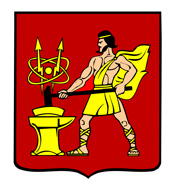 АДМИНИСТРАЦИЯ ГОРОДСКОГО ОКРУГА ЭЛЕКТРОСТАЛЬМОСКОВСКОЙ ОБЛАСТИРАСПОРЯЖЕНИЕ25.12.2019 № 603-рО внесении изменений в приложения к Положению об оплате труда работников муниципальных образовательных учреждений городского округа Электросталь Московской области, утвержденному распоряжением Администрации городского округа Электросталь Московской области от 30.09.2016 № 526-рВ соответствии с федеральными законами от 06.10.2003 № 131-ФЗ «Об общих принципах организации местного самоуправления в Российской Федерации»,от 29.12.2012 № 273-ФЗ «Об образовании в Российской Федерации», Законом Московской области от 27.07.2013 № 94/2013-ОЗ «Об образовании», постановлением Правительства Московской области от 27.12.2013 № 1186/58 «Об оплате труда работников государственных образовательных учреждений Московской области»:1. Внести в приложения к Положению об оплате труда работников муниципальных образовательных учреждений городского округа Электросталь Московской области, утвержденному распоряжением Администрации городского округа Электросталь Московской области от 30.09.2016 № 526-р (с изменениями от 06.10.2017 №569-р, от 31.08.2018 №413-р) (далее-Положение) следующие изменения:Приложение №1 к Положению изложить в редакции согласно приложению к настоящему распоряжению.Приложение №2 к Положению изложить в редакции согласно приложению к настоящему распоряжению.2. Настоящее распоряжение вступает в силу после его подписания и распространяет свое действие на правоотношения, возникшие с 01.10.2019.Глава городского округа      							В.Я. ПекаревПриложение №1к «Положению об оплате труда работников муниципальных образовательных учрежденийгородского округа Электросталь Московской области»Должностные оклады руководящих работников образовательных учреждений Таблица 1Должностные оклады руководителей общеобразовательных учреждений, имеющих интернат Таблица 2Должностные оклады руководителей учреждений дополнительного образования, образовательных учреждений, реализующих адаптированные программы, учреждений, реализующих образовательную программу дошкольного образования Примечание. Заместителю директора (начальника, заведующего) образовательного учреждения по административно-хозяйственной части (работе, деятельности), заместителю директора (начальника, заведующего) образовательного учреждения по безопасности (по организации безопасности, по обеспечению безопасности), по должностям которых не требуется проведение аттестации на квалификационную категорию руководителя, установление должностного оклада осуществляется по строке "первая квалификационная категория" графы соответствующей группы оплаты труда руководителей.Таблица 3Коэффициенты группы  по оплате труда руководителей общеобразовательных  учреждений городского округа  Электросталь Московской области и их  заместителей, кроме руководителей и их заместителей, указанных в таблицах 1 и 2 Примечание. Должностной оклад директора общеобразовательного учреждения и его заместителей исчисляется исходя из средней заработной платы педагогических работников за часы учебной нагрузки по тарификационному списку, составленному на начало учебного года, увеличенной на коэффициент группы по оплате труда руководителей общеобразовательного учреждения с учетом уровня квалификации руководителя по результатам аттестации.Рассчитанные  должностные оклады подлежат округлению до целого рубля (по правилам округления).Средняя заработная плата педагогических работников рассчитывается по формуле:СЗП=ФОТ/КП, где:СЗП- средняя заработная плата педагогических работников;ФОТ- фонд оплаты труда педагогических работников за часы учебной нагрузки (с учётом повышения ставок заработной платы, но без учёта доплат и надбавок; фонд оплаты труда по вакантным ставкам в расчёт на включается);КП- количество педагогических работников (физических лиц) за часы учебной нагрузки, без учёта вакантных ставок.		                              Приложение №2к «Положению об оплате труда работников муниципальных образовательных учрежденийгородского округа Электросталь Московской области»Ставкизаработной платы (должностные оклады) педагогических работниковобразовательных учреждений	Таблица 1Таблица 3--------------------------------<*> Кроме тьюторов государственных образовательных учреждений высшего образования Московской области.N п/пНаименование должности и требования к квалификацииДолжностной оклад (в рублях)Должностной оклад (в рублях)Должностной оклад (в рублях)Должностной оклад (в рублях)N п/пНаименование должности и требования к квалификацииГруппа по оплате труда руководителейГруппа по оплате труда руководителейГруппа по оплате труда руководителейГруппа по оплате труда руководителейN п/пНаименование должности и требования к квалификацииIIIIIIIV1234561.Руководитель (директор, заведующий, начальник) учреждения, имеющий:1.высшую квалификационную категорию266102546024310231351.первую квалификационную категорию254602431023135227852.Заместитель директора учреждения, имеющий:2.высшую квалификационную категорию253252417523020218802.первую квалификационную категорию241752302021880207153.Руководитель (заведующий, начальник, директор, управляющий) структурного подразделения учреждения, имеющий:3.высшую квалификационную категорию257502452023300220653.первую квалификационную категорию24520233002206521825N п/пНаименование должности и требования к квалификацииДолжностной оклад (в рублях)Должностной оклад (в рублях)Должностной оклад (в рублях)Должностной оклад (в рублях)N п/пНаименование должности и требования к квалификацииГруппа по оплате труда руководителейГруппа по оплате труда руководителейГруппа по оплате труда руководителейГруппа по оплате труда руководителейN п/пНаименование должности и требования к квалификацииIIIIIIIV1234561.Руководитель (директор, заведующий, начальник) учреждения, имеющий:1.высшую квалификационную категорию245752352022450213901.первую квалификационную категорию235202245021390210052.Заместитель руководителя (директора, заведующего, начальника) учреждения, директор филиала, старший мастер, имеющий:2.высшую квалификационную категорию233652231021255201852.первую квалификационную категорию223102125520185191253.Руководитель (заведующий, начальник, директор, управляющий) структурного подразделения учреждения, имеющий:3.высшую квалификационную категорию245402337522200210403.первую квалификационную категорию23375222002104020810N п/пНаименование должности и требования к квалификацииКоэффициенты группы по оплате труда руководителей общеобразовательных учрежденийКоэффициенты группы по оплате труда руководителей общеобразовательных учрежденийКоэффициенты группы по оплате труда руководителей общеобразовательных учрежденийКоэффициенты группы по оплате труда руководителей общеобразовательных учрежденийN п/пНаименование должности и требования к квалификацииIIIIIIIV1234561.Директор учреждения, имеющий:1.высшую квалификационную категорию1,851,651,451,351.первую квалификационную категорию1,651,51,31,252.Заместитель директора учреждения, деятельность которого связана с руководством образовательным процессом, имеющий:2.высшую квалификационную категорию1,81,61,41,32.первую квалификационную категорию1,61,451,251,23.Заместитель директора учреждения по административно-хозяйственной части (работе, деятельности), заместитель директора учреждения по безопасности (по организации безопасности, по обеспечению безопасности), по должностным обязанностям которых не производится аттестация на квалификационную категорию руководящей должности1,51,31,21,15№п/п№п/пДолжности педагогических        
работниковРазмер ставок заработной платы  
(должностных окладов) по стажу     
педагогической работы (работы по   
специальности), в рубляхРазмер ставок заработной платы  
(должностных окладов) по стажу     
педагогической работы (работы по   
специальности), в рубляхРазмер ставок заработной платы  
(должностных окладов) по стажу     
педагогической работы (работы по   
специальности), в рубляхРазмер ставок заработной платы  
(должностных окладов) по стажу     
педагогической работы (работы по   
специальности), в рубляхРазмер ставок заработной платы  
(должностных окладов) по стажу     
педагогической работы (работы по   
специальности), в рубляхРазмер ставок заработной платы  
(должностных окладов) по стажу     
педагогической работы (работы по   
специальности), в рубляхРазмер ставок заработной платы  
(должностных окладов) по стажу     
педагогической работы (работы по   
специальности), в рубляхРазмер ставок заработной платы (должностных окладов) по квалификационным категориям, в рубляхРазмер ставок заработной платы (должностных окладов) по квалификационным категориям, в рубляхРазмер ставок заработной платы (должностных окладов) по квалификационным категориям, в рублях№п/п№п/п№п/п№п/пот 0 
до 3 
летот 3 
до 5 
летот 5 
до 10
летот 10
до 15
летот 15
до 20
летсвыше
20   
летсвыше
20   
летПервая
квалификацион-ная
категорияПервая
квалификацион-ная
категорияВысшая    
квалификационная   
категория№п/п№п/п12345678899101.Педагогические работники, имеющие высшее образование по программам специалиста и магистратуры: Педагогические работники, имеющие высшее образование по программам специалиста и магистратуры: Педагогические работники, имеющие высшее образование по программам специалиста и магистратуры: Педагогические работники, имеющие высшее образование по программам специалиста и магистратуры: Педагогические работники, имеющие высшее образование по программам специалиста и магистратуры: Педагогические работники, имеющие высшее образование по программам специалиста и магистратуры: Педагогические работники, имеющие высшее образование по программам специалиста и магистратуры: Педагогические работники, имеющие высшее образование по программам специалиста и магистратуры: Педагогические работники, имеющие высшее образование по программам специалиста и магистратуры: Педагогические работники, имеющие высшее образование по программам специалиста и магистратуры: Педагогические работники, имеющие высшее образование по программам специалиста и магистратуры: 1.Педагогические работники, имеющие высшее образование по программам специалиста и магистратуры: Педагогические работники, имеющие высшее образование по программам специалиста и магистратуры: Педагогические работники, имеющие высшее образование по программам специалиста и магистратуры: Педагогические работники, имеющие высшее образование по программам специалиста и магистратуры: Педагогические работники, имеющие высшее образование по программам специалиста и магистратуры: Педагогические работники, имеющие высшее образование по программам специалиста и магистратуры: Педагогические работники, имеющие высшее образование по программам специалиста и магистратуры: Педагогические работники, имеющие высшее образование по программам специалиста и магистратуры: Педагогические работники, имеющие высшее образование по программам специалиста и магистратуры: Педагогические работники, имеющие высшее образование по программам специалиста и магистратуры: Педагогические работники, имеющие высшее образование по программам специалиста и магистратуры: 1.1.Педагогические работники, работающие в дошкольных группах образовательных учреждений, реализующих образовательную программу дошкольного образования:   Педагогические работники, работающие в дошкольных группах образовательных учреждений, реализующих образовательную программу дошкольного образования:   Педагогические работники, работающие в дошкольных группах образовательных учреждений, реализующих образовательную программу дошкольного образования:   Педагогические работники, работающие в дошкольных группах образовательных учреждений, реализующих образовательную программу дошкольного образования:   Педагогические работники, работающие в дошкольных группах образовательных учреждений, реализующих образовательную программу дошкольного образования:   Педагогические работники, работающие в дошкольных группах образовательных учреждений, реализующих образовательную программу дошкольного образования:   Педагогические работники, работающие в дошкольных группах образовательных учреждений, реализующих образовательную программу дошкольного образования:   Педагогические работники, работающие в дошкольных группах образовательных учреждений, реализующих образовательную программу дошкольного образования:   Педагогические работники, работающие в дошкольных группах образовательных учреждений, реализующих образовательную программу дошкольного образования:   Педагогические работники, работающие в дошкольных группах образовательных учреждений, реализующих образовательную программу дошкольного образования:   Педагогические работники, работающие в дошкольных группах образовательных учреждений, реализующих образовательную программу дошкольного образования:   1.1.1.Учитель, учитель –дефектолог, учитель –логопед, концертмейстер, воспитатель, социальный педагог, музыкальный руководитель, инструктор по физической культуре, педагог дополнительного образования     178051956021450235302428025180251802727527275293801.1.1.Учитель, учитель –дефектолог, учитель –логопед, концертмейстер, воспитатель, социальный педагог, музыкальный руководитель, инструктор по физической культуре, педагог дополнительного образования     178051956021450235302428025180251802727527275293801.1.2.Старший воспитатель при стаже работы в должности воспитателя не менее 2 лет                  195602145023530251802518025180251802727527275293801.2.Педагогические работники образовательных учреждений,  осуществляющих дополнительные функции по содержанию, лечению, реабилитации, психолого-педагогической поддержке, связанные с предоставлением образования:Педагогические работники образовательных учреждений,  осуществляющих дополнительные функции по содержанию, лечению, реабилитации, психолого-педагогической поддержке, связанные с предоставлением образования:Педагогические работники образовательных учреждений,  осуществляющих дополнительные функции по содержанию, лечению, реабилитации, психолого-педагогической поддержке, связанные с предоставлением образования:Педагогические работники образовательных учреждений,  осуществляющих дополнительные функции по содержанию, лечению, реабилитации, психолого-педагогической поддержке, связанные с предоставлением образования:Педагогические работники образовательных учреждений,  осуществляющих дополнительные функции по содержанию, лечению, реабилитации, психолого-педагогической поддержке, связанные с предоставлением образования:Педагогические работники образовательных учреждений,  осуществляющих дополнительные функции по содержанию, лечению, реабилитации, психолого-педагогической поддержке, связанные с предоставлением образования:Педагогические работники образовательных учреждений,  осуществляющих дополнительные функции по содержанию, лечению, реабилитации, психолого-педагогической поддержке, связанные с предоставлением образования:Педагогические работники образовательных учреждений,  осуществляющих дополнительные функции по содержанию, лечению, реабилитации, психолого-педагогической поддержке, связанные с предоставлением образования:Педагогические работники образовательных учреждений,  осуществляющих дополнительные функции по содержанию, лечению, реабилитации, психолого-педагогической поддержке, связанные с предоставлением образования:Педагогические работники образовательных учреждений,  осуществляющих дополнительные функции по содержанию, лечению, реабилитации, психолого-педагогической поддержке, связанные с предоставлением образования:Педагогические работники образовательных учреждений,  осуществляющих дополнительные функции по содержанию, лечению, реабилитации, психолого-педагогической поддержке, связанные с предоставлением образования:1.2.1.2.1.Учитель, воспитатель в группе продленного дня, социальный педагог148601655518000184801896519690196902163021630230751.2.2.Учитель-дефектолог, учитель-логопед137151816519955212802128021280212802163021630230751.2.3.Воспитатель, концертмейстер, музыкальный руководитель, старший вожатый, педагог-организатор, педагог дополнительного образования,  инструктор по физической культуре     137151527516600170451750018165181651995519955212801.2.4.Преподаватель-организатор основ безопасности жизнедеятельности152751660017045175001750017500175001995519955212801.2.5.Мастер производственного обучения, старший воспитатель152751660017045181651816518165181651995519955212801.3.Педагогические работники общеобразовательных учреждений:   Педагогические работники общеобразовательных учреждений:   Педагогические работники общеобразовательных учреждений:   Педагогические работники общеобразовательных учреждений:   Педагогические работники общеобразовательных учреждений:   Педагогические работники общеобразовательных учреждений:   Педагогические работники общеобразовательных учреждений:   Педагогические работники общеобразовательных учреждений:   Педагогические работники общеобразовательных учреждений:   Педагогические работники общеобразовательных учреждений:   Педагогические работники общеобразовательных учреждений:   1.3.1.Учитель, воспитатель в группе продленного дня, социальный педагог148601655518000184801896519690196902163021630230751.3.2.Учитель –дефектолог,  учитель–логопед, воспитатель, концертмейстер,  музыкальный руководитель, старший вожатый, педагог –библиотекарь, педагог –организатор,            инструктор по труду, инструктор по физической культуре,педагог дополнительного образования137151527516600170451750018165181651995519955212801.3.2.137151527516600170451750018165181651995519955212801.3.3.Преподаватель –организатор основ безопасности жизнедеятельности 152751660017045175001750017500175001995519955212801.3.3.Преподаватель –организатор основ безопасности жизнедеятельности 152751660017045175001750017500175001995519955212801.3.4.Мастер производственного обучения, старший воспитатель   152751660017045181651816518165181651995519955212801.3.4.Мастер производственного обучения, старший воспитатель   152751660017045181651816518165181651995519955212801.3.5.Преподаватель музыкальных  дисциплин, имеющий высшее музыкальное образование        137151527517500181651816518165181651995519955212801.3.5.Преподаватель музыкальных  дисциплин, имеющий высшее музыкальное образование        137151527517500181651816518165181651995519955212801.4.Педагогические работники профессиональных образовательных учреждений, осуществляющие деятельность по реализации программ общего образования Педагогические работники профессиональных образовательных учреждений, осуществляющие деятельность по реализации программ общего образования Педагогические работники профессиональных образовательных учреждений, осуществляющие деятельность по реализации программ общего образования Педагогические работники профессиональных образовательных учреждений, осуществляющие деятельность по реализации программ общего образования Педагогические работники профессиональных образовательных учреждений, осуществляющие деятельность по реализации программ общего образования Педагогические работники профессиональных образовательных учреждений, осуществляющие деятельность по реализации программ общего образования Педагогические работники профессиональных образовательных учреждений, осуществляющие деятельность по реализации программ общего образования Педагогические работники профессиональных образовательных учреждений, осуществляющие деятельность по реализации программ общего образования Педагогические работники профессиональных образовательных учреждений, осуществляющие деятельность по реализации программ общего образования Педагогические работники профессиональных образовательных учреждений, осуществляющие деятельность по реализации программ общего образования Педагогические работники профессиональных образовательных учреждений, осуществляющие деятельность по реализации программ общего образования 1.4.1.Преподаватель170451898520660212152177022605226052480524805264751.4.1.Преподаватель170451898520660212152177022605226052480524805264751.5.Педагогические работники профессиональных образовательных учреждений, не осуществляющие деятельность по реализации программ общего образования Педагогические работники профессиональных образовательных учреждений, не осуществляющие деятельность по реализации программ общего образования Педагогические работники профессиональных образовательных учреждений, не осуществляющие деятельность по реализации программ общего образования Педагогические работники профессиональных образовательных учреждений, не осуществляющие деятельность по реализации программ общего образования Педагогические работники профессиональных образовательных учреждений, не осуществляющие деятельность по реализации программ общего образования Педагогические работники профессиональных образовательных учреждений, не осуществляющие деятельность по реализации программ общего образования Педагогические работники профессиональных образовательных учреждений, не осуществляющие деятельность по реализации программ общего образования Педагогические работники профессиональных образовательных учреждений, не осуществляющие деятельность по реализации программ общего образования Педагогические работники профессиональных образовательных учреждений, не осуществляющие деятельность по реализации программ общего образования Педагогические работники профессиональных образовательных учреждений, не осуществляющие деятельность по реализации программ общего образования Педагогические работники профессиональных образовательных учреждений, не осуществляющие деятельность по реализации программ общего образования 1.5.1.Преподаватель, воспитатель, социальный педагог, концертмейстер, музыкальный руководитель, педагог– организатор, педагог дополнительного образования 157401752019060195752008520860208602289522895244301.5.2.Преподаватель –организатор основ безопасности жизнедеятельности, руководитель физического воспитания                      175201906019575200852008520085200852289522895244301.5.3.Мастер производственного        175201906019575208602086020860208602289522895244301.5.3.обучения, старший воспитатель,  старший педагог дополнительного образования                     175201906019575208602086020860208602289522895244301.5.4.Преподаватель музыкальных  дисциплин, имеющий высшее музыкальное образование         157401752020085208602086020860208602289522895244301.6.Педагогические работники образовательных учреждений дополнительного образования:Педагогические работники образовательных учреждений дополнительного образования:Педагогические работники образовательных учреждений дополнительного образования:Педагогические работники образовательных учреждений дополнительного образования:Педагогические работники образовательных учреждений дополнительного образования:Педагогические работники образовательных учреждений дополнительного образования:Педагогические работники образовательных учреждений дополнительного образования:Педагогические работники образовательных учреждений дополнительного образования:Педагогические работники образовательных учреждений дополнительного образования:Педагогические работники образовательных учреждений дополнительного образования:Педагогические работники образовательных учреждений дополнительного образования:1.6.1.Учитель, учитель –дефектолог,   157351751019060195652007020835208352288522885244101.6.1.учитель–логопед, преподаватель, воспитатель, социальный педагог,             157351751019060195652007020835208352288522885244101.6.1.концертмейстер, музыкальный     157351751019060195652007020835208352288522885244101.6.1.руководитель, старший вожатый,  157351751019060195652007020835208352288522885244101.6.1.педагог–организатор, педагог    157351751019060195652007020835208352288522885244101.6.1.дополнительного образования,    157351751019060195652007020835208352288522885244101.6.1.инструктор по труду, инструктор157351751019060195652007020835208352288522885244101.6.1.по физической культуре          157351751019060195652007020835208352288522885244101.6.2.Преподаватель –организатор основбезопасности175101906019565200702007020070200702288522885244101.6.2.жизнедеятельности,175101906019565200702007020070200702288522885244101.6.2.руководитель физического воспитания175101906019565200702007020070200702288522885244101.6.3.Мастер производственного        175101906019565208352083520835208352288522885244101.6.3.обучения, старший воспитатель,  175101906019565208352083520835208352288522885244101.6.3.старший педагог дополнительного175101906019565208352083520835208352288522885244101.6.3.образования175101906019565208352083520835208352288522885244101.6.4.Преподаватель музыкальных      157351751020070208352083520835208352288522885244101.6.4.дисциплин, имеющий высшее       157351751020070208352083520835208352288522885244101.6.4.музыкальное образование       157351751020070208352083520835208352288522885244101.7.Педагогические работники образовательных учреждений, в которые помещаются под надзор дети-сироты и дети, оставшиеся без попечения родителей:Педагогические работники образовательных учреждений, в которые помещаются под надзор дети-сироты и дети, оставшиеся без попечения родителей:Педагогические работники образовательных учреждений, в которые помещаются под надзор дети-сироты и дети, оставшиеся без попечения родителей:Педагогические работники образовательных учреждений, в которые помещаются под надзор дети-сироты и дети, оставшиеся без попечения родителей:Педагогические работники образовательных учреждений, в которые помещаются под надзор дети-сироты и дети, оставшиеся без попечения родителей:Педагогические работники образовательных учреждений, в которые помещаются под надзор дети-сироты и дети, оставшиеся без попечения родителей:Педагогические работники образовательных учреждений, в которые помещаются под надзор дети-сироты и дети, оставшиеся без попечения родителей:Педагогические работники образовательных учреждений, в которые помещаются под надзор дети-сироты и дети, оставшиеся без попечения родителей:Педагогические работники образовательных учреждений, в которые помещаются под надзор дети-сироты и дети, оставшиеся без попечения родителей:Педагогические работники образовательных учреждений, в которые помещаются под надзор дети-сироты и дети, оставшиеся без попечения родителей:Педагогические работники образовательных учреждений, в которые помещаются под надзор дети-сироты и дети, оставшиеся без попечения родителей:1.7.1.Учитель, учитель –дефектолог,   136801522516570170101745018115181151990019900212251.7.1.учитель–логопед, преподаватель, воспитатель, социальный педагог,             136801522516570170101745018115181151990019900212251.7.1.концертмейстер, музыкальный     136801522516570170101745018115181151990019900212251.7.1.руководитель, старший вожатый,  136801522516570170101745018115181151990019900212251.7.1.педагог–организатор, педагог    136801522516570170101745018115181151990019900212251.7.1.дополнительного образования,    136801522516570170101745018115181151990019900212251.7.1.инструктор по труду, инструктор136801522516570170101745018115181151990019900212251.7.1.по физической культуре          136801522516570170101745018115181151990019900212251.7.2.Преподаватель –организатор основ152251657017010174501745017450174501990019900212251.7.2.безопасности жизнедеятельности,152251657017010174501745017450174501990019900212251.7.2.руководитель физического воспитания152251657017010174501745017450174501990019900212251.7.3.Мастер производственного        152251657017010181151811518115181151990019900212251.7.3.обучения, старший воспитатель,  152251657017010181151811518115181151990019900212251.7.3.старший педагог дополнительного152251657017010181151811518115181151990019900212251.7.3.образования152251657017010181151811518115181151990019900212251.7.4.Преподаватель музыкальных      136801522517450181151811518115181151990019900212251.7.4.дисциплин, имеющий высшее музыкальное образование      136801522517450181151811518115181151990019900212251.8.Педагогические работники образовательных учреждений, кроме указанных в подразделах 1.1 – 1.7 раздела 1 настоящей таблицы:Педагогические работники образовательных учреждений, кроме указанных в подразделах 1.1 – 1.7 раздела 1 настоящей таблицы:Педагогические работники образовательных учреждений, кроме указанных в подразделах 1.1 – 1.7 раздела 1 настоящей таблицы:Педагогические работники образовательных учреждений, кроме указанных в подразделах 1.1 – 1.7 раздела 1 настоящей таблицы:Педагогические работники образовательных учреждений, кроме указанных в подразделах 1.1 – 1.7 раздела 1 настоящей таблицы:Педагогические работники образовательных учреждений, кроме указанных в подразделах 1.1 – 1.7 раздела 1 настоящей таблицы:Педагогические работники образовательных учреждений, кроме указанных в подразделах 1.1 – 1.7 раздела 1 настоящей таблицы:Педагогические работники образовательных учреждений, кроме указанных в подразделах 1.1 – 1.7 раздела 1 настоящей таблицы:Педагогические работники образовательных учреждений, кроме указанных в подразделах 1.1 – 1.7 раздела 1 настоящей таблицы:Педагогические работники образовательных учреждений, кроме указанных в подразделах 1.1 – 1.7 раздела 1 настоящей таблицы:Педагогические работники образовательных учреждений, кроме указанных в подразделах 1.1 – 1.7 раздела 1 настоящей таблицы:1.8.1.Учитель, учитель –дефектолог,   120851345014635150301541516005160051757517575187501.8.1.учитель–логопед, преподаватель, воспитатель, социальный педагог,             120851345014635150301541516005160051757517575187501.8.1.концертмейстер, музыкальный     120851345014635150301541516005160051757517575187501.8.1.руководитель, старший вожатый,  120851345014635150301541516005160051757517575187501.8.1.педагог–организатор, педагог    120851345014635150301541516005160051757517575187501.8.1.дополнительного образования,    120851345014635150301541516005160051757517575187501.8.1.инструктор по труду, инструктор по физической культуре          120851345014635150301541516005160051757517575187501.8.2.Преподаватель –организатор основ134501463515030154151541515415154151757517575187501.8.2.безопасности жизнедеятельности,134501463515030154151541515415154151757517575187501.8.2.руководитель физического воспитания134501463515030154151541515415154151757517575187501.8.3.Мастер производственного        134501463515030160051600516005160051757517575187501.8.3.обучения, старший воспитатель,  134501463515030160051600516005160051757517575187501.8.3.старший педагог дополнительного134501463515030160051600516005160051757517575187501.8.3.образования134501463515030160051600516005160051757517575187501.8.3.134501463515030160051600516005160051757517575187501.8.4.Преподаватель музыкальных      120851345015415160051600516005160051757517575187501.8.4.дисциплин, имеющий высшее       120851345015415160051600516005160051757517575187501.8.4.музыкальное образование    120851345015415160051600516005160051757517575187501.8.4.120851345015415160051600516005160051757517575187502.Педагогические работники, имеющие высшее образование по программам бакалавриата:Педагогические работники, имеющие высшее образование по программам бакалавриата:Педагогические работники, имеющие высшее образование по программам бакалавриата:Педагогические работники, имеющие высшее образование по программам бакалавриата:Педагогические работники, имеющие высшее образование по программам бакалавриата:Педагогические работники, имеющие высшее образование по программам бакалавриата:Педагогические работники, имеющие высшее образование по программам бакалавриата:Педагогические работники, имеющие высшее образование по программам бакалавриата:Педагогические работники, имеющие высшее образование по программам бакалавриата:Педагогические работники, имеющие высшее образование по программам бакалавриата:Педагогические работники, имеющие высшее образование по программам бакалавриата:2.Педагогические работники, имеющие высшее образование по программам бакалавриата:Педагогические работники, имеющие высшее образование по программам бакалавриата:Педагогические работники, имеющие высшее образование по программам бакалавриата:Педагогические работники, имеющие высшее образование по программам бакалавриата:Педагогические работники, имеющие высшее образование по программам бакалавриата:Педагогические работники, имеющие высшее образование по программам бакалавриата:Педагогические работники, имеющие высшее образование по программам бакалавриата:Педагогические работники, имеющие высшее образование по программам бакалавриата:Педагогические работники, имеющие высшее образование по программам бакалавриата:Педагогические работники, имеющие высшее образование по программам бакалавриата:Педагогические работники, имеющие высшее образование по программам бакалавриата:2.1.Педагогические работники, работающие в дошкольных группах образовательных учреждений, реализующих образовательную программу дошкольного образования:Педагогические работники, работающие в дошкольных группах образовательных учреждений, реализующих образовательную программу дошкольного образования:Педагогические работники, работающие в дошкольных группах образовательных учреждений, реализующих образовательную программу дошкольного образования:Педагогические работники, работающие в дошкольных группах образовательных учреждений, реализующих образовательную программу дошкольного образования:Педагогические работники, работающие в дошкольных группах образовательных учреждений, реализующих образовательную программу дошкольного образования:Педагогические работники, работающие в дошкольных группах образовательных учреждений, реализующих образовательную программу дошкольного образования:Педагогические работники, работающие в дошкольных группах образовательных учреждений, реализующих образовательную программу дошкольного образования:Педагогические работники, работающие в дошкольных группах образовательных учреждений, реализующих образовательную программу дошкольного образования:Педагогические работники, работающие в дошкольных группах образовательных учреждений, реализующих образовательную программу дошкольного образования:Педагогические работники, работающие в дошкольных группах образовательных учреждений, реализующих образовательную программу дошкольного образования:Педагогические работники, работающие в дошкольных группах образовательных учреждений, реализующих образовательную программу дошкольного образования:2.1.2.1.1.Учитель, учитель –дефектолог, учитель –логопед, концертмейстер, воспитатель, социальный педагог, музыкальный руководитель, инструктор по физической культуре, педагог дополнитель-ного образования     169101858020380223502305023920239202727527275293802.1.1.Учитель, учитель –дефектолог, учитель –логопед, концертмейстер, воспитатель, социальный педагог, музыкальный руководитель, инструктор по физической культуре, педагог дополнитель-ного образования     169101858020380223502305023920239202727527275293802.1.2.Старший воспитатель при стаже работы в должности воспитателя не менее 2 лет                  185802038022350239202392023920239202727527275293802.2.Педагогические работники образовательных учреждений,  осуществляющих дополнительные функции по содержанию, лечению, реабилитации, психолого-педагогической поддержке, связанные с предоставлением образования:Педагогические работники образовательных учреждений,  осуществляющих дополнительные функции по содержанию, лечению, реабилитации, психолого-педагогической поддержке, связанные с предоставлением образования:Педагогические работники образовательных учреждений,  осуществляющих дополнительные функции по содержанию, лечению, реабилитации, психолого-педагогической поддержке, связанные с предоставлением образования:Педагогические работники образовательных учреждений,  осуществляющих дополнительные функции по содержанию, лечению, реабилитации, психолого-педагогической поддержке, связанные с предоставлением образования:Педагогические работники образовательных учреждений,  осуществляющих дополнительные функции по содержанию, лечению, реабилитации, психолого-педагогической поддержке, связанные с предоставлением образования:Педагогические работники образовательных учреждений,  осуществляющих дополнительные функции по содержанию, лечению, реабилитации, психолого-педагогической поддержке, связанные с предоставлением образования:Педагогические работники образовательных учреждений,  осуществляющих дополнительные функции по содержанию, лечению, реабилитации, психолого-педагогической поддержке, связанные с предоставлением образования:Педагогические работники образовательных учреждений,  осуществляющих дополнительные функции по содержанию, лечению, реабилитации, психолого-педагогической поддержке, связанные с предоставлением образования:Педагогические работники образовательных учреждений,  осуществляющих дополнительные функции по содержанию, лечению, реабилитации, психолого-педагогической поддержке, связанные с предоставлением образования:Педагогические работники образовательных учреждений,  осуществляющих дополнительные функции по содержанию, лечению, реабилитации, психолого-педагогической поддержке, связанные с предоставлением образования:Педагогические работники образовательных учреждений,  осуществляющих дополнительные функции по содержанию, лечению, реабилитации, психолого-педагогической поддержке, связанные с предоставлением образования:2.2.2.2.1.Учитель, воспитатель в группе продленного дня, социальный педагог141151572517100180001848018705187052163021630230752.2.2.Учитель-дефектолог, учитель-логопед136601725518955202152021520215202152163021630230752.2.3.Воспитатель, концертмейстер, музыкальный руководитель, старший вожатый, педагог-организатор, педагог дополнительного образования,  инструктор по физической культуре     130301451015770166001704517255172551995519955212802.2.4.Преподаватель-организатор основ безопасности жизнедеятельности145101577016600170451704517045170451995519955212802.2.5.Мастер производственного обучения, старший воспитатель145101577016600172551725517255172551995519955212802.3.Педагогические работники общеобразовательных учреждений:          Педагогические работники общеобразовательных учреждений:          Педагогические работники общеобразовательных учреждений:          Педагогические работники общеобразовательных учреждений:          Педагогические работники общеобразовательных учреждений:          Педагогические работники общеобразовательных учреждений:          Педагогические работники общеобразовательных учреждений:          Педагогические работники общеобразовательных учреждений:          Педагогические работники общеобразовательных учреждений:          Педагогические работники общеобразовательных учреждений:          Педагогические работники общеобразовательных учреждений:          2.3.1.Учитель, воспитатель в группе продленного дня, социальный педагог141151572517100180001848018705187052163021630230752.3.2.Учитель –дефектолог,  учитель–логопед, воспитатель, концертмейстер,  музыкальный руководитель, старший вожатый, педагог –библиотекарь, педагог –организатор,            инструктор по труду, инструктор по физической культуре, педагог дополнительного образования130301451015770166001704517255172551995519955212802.3.2.130301451015770166001704517255172551995519955212802.3.3.Преподаватель –организатор основ безопасности жизнедеятельности 145101577016600170451704517045170451995519955212802.3.3.Преподаватель –организатор основ безопасности жизнедеятельности 145101577016600170451704517045170451995519955212802.3.4.Мастер производственного обучения, старший воспитатель   145101577016600172551725617257172571995519955212802.3.4.Мастер производственного обучения, старший воспитатель   145101577016600172551725617257172571995519955212802.3.5.Преподаватель музыкальных  дисциплин, имеющий высшее музыкальное образование        130301451016625172551725617257172571995519955212802.3.5.Преподаватель музыкальных  дисциплин, имеющий высшее музыкальное образование        130301451016625172551725617257172571995519955212802.4.Педагогические работники профессиональных образовательных учреждений, осуществляющие деятельность по реализации программ общего образования Педагогические работники профессиональных образовательных учреждений, осуществляющие деятельность по реализации программ общего образования Педагогические работники профессиональных образовательных учреждений, осуществляющие деятельность по реализации программ общего образования Педагогические работники профессиональных образовательных учреждений, осуществляющие деятельность по реализации программ общего образования Педагогические работники профессиональных образовательных учреждений, осуществляющие деятельность по реализации программ общего образования Педагогические работники профессиональных образовательных учреждений, осуществляющие деятельность по реализации программ общего образования Педагогические работники профессиональных образовательных учреждений, осуществляющие деятельность по реализации программ общего образования Педагогические работники профессиональных образовательных учреждений, осуществляющие деятельность по реализации программ общего образования Педагогические работники профессиональных образовательных учреждений, осуществляющие деятельность по реализации программ общего образования Педагогические работники профессиональных образовательных учреждений, осуществляющие деятельность по реализации программ общего образования Педагогические работники профессиональных образовательных учреждений, осуществляющие деятельность по реализации программ общего образования 2.4.1.Преподаватель161931803619627206602121521475214752480524805264752.4.1.Преподаватель161931803619627206602121521475214752480524805264752.5.Педагогические работники профессиональных образовательных учреждений, не осуществляющие деятельность по реализации программ общего образования Педагогические работники профессиональных образовательных учреждений, не осуществляющие деятельность по реализации программ общего образования Педагогические работники профессиональных образовательных учреждений, не осуществляющие деятельность по реализации программ общего образования Педагогические работники профессиональных образовательных учреждений, не осуществляющие деятельность по реализации программ общего образования Педагогические работники профессиональных образовательных учреждений, не осуществляющие деятельность по реализации программ общего образования Педагогические работники профессиональных образовательных учреждений, не осуществляющие деятельность по реализации программ общего образования Педагогические работники профессиональных образовательных учреждений, не осуществляющие деятельность по реализации программ общего образования Педагогические работники профессиональных образовательных учреждений, не осуществляющие деятельность по реализации программ общего образования Педагогические работники профессиональных образовательных учреждений, не осуществляющие деятельность по реализации программ общего образования Педагогические работники профессиональных образовательных учреждений, не осуществляющие деятельность по реализации программ общего образования Педагогические работники профессиональных образовательных учреждений, не осуществляющие деятельность по реализации программ общего образования 2.5.1.Преподаватель, воспитатель, социальный педагог, концертмейстер, музыкальный руководитель, педагог– организатор, педагог дополнительного образования 149501664018105190601957519815198152289522895244302.5.2.Преподаватель –организатор основ безопасности жизнедеятельности, руководитель физического воспитания                      166401810519060195751957519575195752289522895244302.5.3.Мастер производственного        166401810519060198151981519815198152289522895244302.5.3.обучения, старший воспитатель,  старший педагог дополнительного образования                     166401810519060198151981519815198152289522895244302.5.4.Преподаватель музыкальных  дисциплин, имеющий высшее музыкальное образование         149501664019080198151981519815198152289522895244302.6.Педагогические работники образовательных учреждений дополнительного образования:Педагогические работники образовательных учреждений дополнительного образования:Педагогические работники образовательных учреждений дополнительного образования:Педагогические работники образовательных учреждений дополнительного образования:Педагогические работники образовательных учреждений дополнительного образования:Педагогические работники образовательных учреждений дополнительного образования:Педагогические работники образовательных учреждений дополнительного образования:Педагогические работники образовательных учреждений дополнительного образования:Педагогические работники образовательных учреждений дополнительного образования:Педагогические работники образовательных учреждений дополнительного образования:Педагогические работники образовательных учреждений дополнительного образования:2.6.1.Учитель, учитель –дефектолог,   149501663518105190601956519790197902288522885244102.6.1.учитель–логопед, преподаватель, воспитатель, социальный педагог,             149501663518105190601956519790197902288522885244102.6.1.концертмейстер, музыкальный     149501663518105190601956519790197902288522885244102.6.1.руководитель, старший вожатый,  149501663518105190601956519790197902288522885244102.6.1.педагог–организатор, педагог    149501663518105190601956519790197902288522885244102.6.1.дополнительного образования,    149501663518105190601956519790197902288522885244102.6.1.инструктор по труду, инструктор149501663518105190601956519790197902288522885244102.6.1.по физической культуре          149501663518105190601956519790197902288522885244102.6.2.Преподаватель –организатор основ безопасности166351810519060195651956519565195652288522885244102.6.2.жизнедеятельности,166351810519060195651956519565195652288522885244102.6.2.руководитель физического воспитания166351810519060195651956519565195652288522885244102.6.3.Мастер производственного        166351810519060197901979019790197902288522885244102.6.3.обучения, старший воспитатель,  166351810519060197901979019790197902288522885244102.6.3.старший педагог дополнительного166351810519060197901979019790197902288522885244102.6.3.образования166351810519060197901979019790197902288522885244102.6.4.Преподаватель музыкальных      149501663019065197901979019790197902288522885244102.6.4.дисциплин, имеющий высшее       149501663019065197901979019790197902288522885244102.6.4.музыкальное образование       149501663019065197901979019790197902288522885244102.7.Педагогические работники образовательных учреждений, в которые помещаются под надзор дети-сироты и дети, оставшиеся без попечения родителей:Педагогические работники образовательных учреждений, в которые помещаются под надзор дети-сироты и дети, оставшиеся без попечения родителей:Педагогические работники образовательных учреждений, в которые помещаются под надзор дети-сироты и дети, оставшиеся без попечения родителей:Педагогические работники образовательных учреждений, в которые помещаются под надзор дети-сироты и дети, оставшиеся без попечения родителей:Педагогические работники образовательных учреждений, в которые помещаются под надзор дети-сироты и дети, оставшиеся без попечения родителей:Педагогические работники образовательных учреждений, в которые помещаются под надзор дети-сироты и дети, оставшиеся без попечения родителей:Педагогические работники образовательных учреждений, в которые помещаются под надзор дети-сироты и дети, оставшиеся без попечения родителей:Педагогические работники образовательных учреждений, в которые помещаются под надзор дети-сироты и дети, оставшиеся без попечения родителей:Педагогические работники образовательных учреждений, в которые помещаются под надзор дети-сироты и дети, оставшиеся без попечения родителей:Педагогические работники образовательных учреждений, в которые помещаются под надзор дети-сироты и дети, оставшиеся без попечения родителей:Педагогические работники образовательных учреждений, в которые помещаются под надзор дети-сироты и дети, оставшиеся без попечения родителей:2.7.1.Учитель, учитель –дефектолог,   129951446015740165701701017210172101990019900212252.7.1.учитель–логопед, преподаватель, воспитатель, социальный педагог,             129951446015740165701701017210172101990019900212252.7.1.концертмейстер, музыкальный     129951446015740165701701017210172101990019900212252.7.1.руководитель, старший вожатый,  129951446015740165701701017210172101990019900212252.7.1.педагог–организатор, педагог    129951446015740165701701017210172101990019900212252.7.1.дополнительного образования,    129951446015740165701701017210172101990019900212252.7.1.инструктор по труду, инструктор129951446015740165701701017210172101990019900212252.7.1.по физической культуре          129951446015740165701701017210172101990019900212252.7.2.Преподаватель –организатор основ144601574016570170101701017010170101990019900212252.7.2.безопасности жизнедеятельности,144601574016570170101701017010170101990019900212252.7.2.руководитель физического воспитания144601574016570170101701017010170101990019900212252.7.3.Мастер производственного        144601574016570172101721017210172101990019900212252.7.3.обучения, старший воспитатель,  144601574016570172101721017210172101990019900212252.7.3.старший педагог дополнительного144601574016570172101721017210172101990019900212252.7.3.образования144601574016570172101721017210172101990019900212252.7.4.Преподаватель музыкальных      129951446016580172101721017210172101990019900212252.7.4.дисциплин, имеющий высшее музыкальное образование       129951446016580172101721017210172101990019900212252.8.Педагогические работники образовательных учреждений, кроме указанных в подразделах 2.1 – 2.7 раздела 2 настоящей таблицы:   Педагогические работники образовательных учреждений, кроме указанных в подразделах 2.1 – 2.7 раздела 2 настоящей таблицы:   Педагогические работники образовательных учреждений, кроме указанных в подразделах 2.1 – 2.7 раздела 2 настоящей таблицы:   Педагогические работники образовательных учреждений, кроме указанных в подразделах 2.1 – 2.7 раздела 2 настоящей таблицы:   Педагогические работники образовательных учреждений, кроме указанных в подразделах 2.1 – 2.7 раздела 2 настоящей таблицы:   Педагогические работники образовательных учреждений, кроме указанных в подразделах 2.1 – 2.7 раздела 2 настоящей таблицы:   Педагогические работники образовательных учреждений, кроме указанных в подразделах 2.1 – 2.7 раздела 2 настоящей таблицы:   Педагогические работники образовательных учреждений, кроме указанных в подразделах 2.1 – 2.7 раздела 2 настоящей таблицы:   Педагогические работники образовательных учреждений, кроме указанных в подразделах 2.1 – 2.7 раздела 2 настоящей таблицы:   Педагогические работники образовательных учреждений, кроме указанных в подразделах 2.1 – 2.7 раздела 2 настоящей таблицы:   Педагогические работники образовательных учреждений, кроме указанных в подразделах 2.1 – 2.7 раздела 2 настоящей таблицы:   2.8.1.Учитель, учитель –дефектолог,   114801278013900146351503015205152051757517575187502.8.1.учитель–логопед, преподаватель, воспитатель, социальный педагог,             2.8.1.концертмейстер, музыкальный     2.8.1.руководитель, старший вожатый,  2.8.1.педагог–организатор, педагог    2.8.1.дополнительного образования,    2.8.1.инструктор по труду, инструктор по физической культуре          2.8.2.Преподаватель –организатор основ127801390014635150301503015030150301757517575187502.8.2.безопасности жизнедеятельности,2.8.2.руководитель физического воспитания2.8.3.Мастер производственного        127801390014635152051520515205152051757517575187502.8.3.обучения, старший воспитатель,  2.8.3.старший педагог дополнительного2.8.3.образования2.8.3.2.8.4.Преподаватель музыкальных      114801277814635152051520515205152051757517575187502.8.4.дисциплин, имеющий высшее       2.8.4.музыкальное образование, преподаватель2.8.4.3.Педагогические работники, имеющие среднее профессиональное образование:  Педагогические работники, имеющие среднее профессиональное образование:  Педагогические работники, имеющие среднее профессиональное образование:  Педагогические работники, имеющие среднее профессиональное образование:  Педагогические работники, имеющие среднее профессиональное образование:  Педагогические работники, имеющие среднее профессиональное образование:  Педагогические работники, имеющие среднее профессиональное образование:  Педагогические работники, имеющие среднее профессиональное образование:  Педагогические работники, имеющие среднее профессиональное образование:  Педагогические работники, имеющие среднее профессиональное образование:  Педагогические работники, имеющие среднее профессиональное образование:  3.3.1.Педагогические работники, работающие в дошкольных группах образовательных  учреждений, реализующих образовательную программу дошкольного образования: Педагогические работники, работающие в дошкольных группах образовательных  учреждений, реализующих образовательную программу дошкольного образования: Педагогические работники, работающие в дошкольных группах образовательных  учреждений, реализующих образовательную программу дошкольного образования: Педагогические работники, работающие в дошкольных группах образовательных  учреждений, реализующих образовательную программу дошкольного образования: Педагогические работники, работающие в дошкольных группах образовательных  учреждений, реализующих образовательную программу дошкольного образования: Педагогические работники, работающие в дошкольных группах образовательных  учреждений, реализующих образовательную программу дошкольного образования: Педагогические работники, работающие в дошкольных группах образовательных  учреждений, реализующих образовательную программу дошкольного образования: Педагогические работники, работающие в дошкольных группах образовательных  учреждений, реализующих образовательную программу дошкольного образования: Педагогические работники, работающие в дошкольных группах образовательных  учреждений, реализующих образовательную программу дошкольного образования: Педагогические работники, работающие в дошкольных группах образовательных  учреждений, реализующих образовательную программу дошкольного образования: Педагогические работники, работающие в дошкольных группах образовательных  учреждений, реализующих образовательную программу дошкольного образования: 3.1.Педагогические работники, работающие в дошкольных группах образовательных  учреждений, реализующих образовательную программу дошкольного образования: Педагогические работники, работающие в дошкольных группах образовательных  учреждений, реализующих образовательную программу дошкольного образования: Педагогические работники, работающие в дошкольных группах образовательных  учреждений, реализующих образовательную программу дошкольного образования: Педагогические работники, работающие в дошкольных группах образовательных  учреждений, реализующих образовательную программу дошкольного образования: Педагогические работники, работающие в дошкольных группах образовательных  учреждений, реализующих образовательную программу дошкольного образования: Педагогические работники, работающие в дошкольных группах образовательных  учреждений, реализующих образовательную программу дошкольного образования: Педагогические работники, работающие в дошкольных группах образовательных  учреждений, реализующих образовательную программу дошкольного образования: Педагогические работники, работающие в дошкольных группах образовательных  учреждений, реализующих образовательную программу дошкольного образования: Педагогические работники, работающие в дошкольных группах образовательных  учреждений, реализующих образовательную программу дошкольного образования: Педагогические работники, работающие в дошкольных группах образовательных  учреждений, реализующих образовательную программу дошкольного образования: Педагогические работники, работающие в дошкольных группах образовательных  учреждений, реализующих образовательную программу дошкольного образования: 3.1.1.Учитель, учитель-дефектолог, учитель-логопед, концертмейстер, воспитатель, социальный педагог, музыкальный162551780519560215352235522355223552727527275293803.1.1.руководитель, инструктор по     162551780519560215352235522355223552727527275293803.1.1.физической культуре, педагог  дополнительного образования     162551780519560215352235522355223552727527275293803.1.1.162551780519560215352235522355223552727527275293803.2.Педагогические работники общеобразовательных учреждений, педагогические работники образовательных учреждений,  осуществляющих дополнительные функции по содержанию, лечению, реабилитации, психолого-педагогической поддержке, связанные с предоставлением образования:  Педагогические работники общеобразовательных учреждений, педагогические работники образовательных учреждений,  осуществляющих дополнительные функции по содержанию, лечению, реабилитации, психолого-педагогической поддержке, связанные с предоставлением образования:  Педагогические работники общеобразовательных учреждений, педагогические работники образовательных учреждений,  осуществляющих дополнительные функции по содержанию, лечению, реабилитации, психолого-педагогической поддержке, связанные с предоставлением образования:  Педагогические работники общеобразовательных учреждений, педагогические работники образовательных учреждений,  осуществляющих дополнительные функции по содержанию, лечению, реабилитации, психолого-педагогической поддержке, связанные с предоставлением образования:  Педагогические работники общеобразовательных учреждений, педагогические работники образовательных учреждений,  осуществляющих дополнительные функции по содержанию, лечению, реабилитации, психолого-педагогической поддержке, связанные с предоставлением образования:  Педагогические работники общеобразовательных учреждений, педагогические работники образовательных учреждений,  осуществляющих дополнительные функции по содержанию, лечению, реабилитации, психолого-педагогической поддержке, связанные с предоставлением образования:  Педагогические работники общеобразовательных учреждений, педагогические работники образовательных учреждений,  осуществляющих дополнительные функции по содержанию, лечению, реабилитации, психолого-педагогической поддержке, связанные с предоставлением образования:  Педагогические работники общеобразовательных учреждений, педагогические работники образовательных учреждений,  осуществляющих дополнительные функции по содержанию, лечению, реабилитации, психолого-педагогической поддержке, связанные с предоставлением образования:  Педагогические работники общеобразовательных учреждений, педагогические работники образовательных учреждений,  осуществляющих дополнительные функции по содержанию, лечению, реабилитации, психолого-педагогической поддержке, связанные с предоставлением образования:  Педагогические работники общеобразовательных учреждений, педагогические работники образовательных учреждений,  осуществляющих дополнительные функции по содержанию, лечению, реабилитации, психолого-педагогической поддержке, связанные с предоставлением образования:  Педагогические работники общеобразовательных учреждений, педагогические работники образовательных учреждений,  осуществляющих дополнительные функции по содержанию, лечению, реабилитации, психолого-педагогической поддержке, связанные с предоставлением образования:  3.2.Педагогические работники общеобразовательных учреждений, педагогические работники образовательных учреждений,  осуществляющих дополнительные функции по содержанию, лечению, реабилитации, психолого-педагогической поддержке, связанные с предоставлением образования:  Педагогические работники общеобразовательных учреждений, педагогические работники образовательных учреждений,  осуществляющих дополнительные функции по содержанию, лечению, реабилитации, психолого-педагогической поддержке, связанные с предоставлением образования:  Педагогические работники общеобразовательных учреждений, педагогические работники образовательных учреждений,  осуществляющих дополнительные функции по содержанию, лечению, реабилитации, психолого-педагогической поддержке, связанные с предоставлением образования:  Педагогические работники общеобразовательных учреждений, педагогические работники образовательных учреждений,  осуществляющих дополнительные функции по содержанию, лечению, реабилитации, психолого-педагогической поддержке, связанные с предоставлением образования:  Педагогические работники общеобразовательных учреждений, педагогические работники образовательных учреждений,  осуществляющих дополнительные функции по содержанию, лечению, реабилитации, психолого-педагогической поддержке, связанные с предоставлением образования:  Педагогические работники общеобразовательных учреждений, педагогические работники образовательных учреждений,  осуществляющих дополнительные функции по содержанию, лечению, реабилитации, психолого-педагогической поддержке, связанные с предоставлением образования:  Педагогические работники общеобразовательных учреждений, педагогические работники образовательных учреждений,  осуществляющих дополнительные функции по содержанию, лечению, реабилитации, психолого-педагогической поддержке, связанные с предоставлением образования:  Педагогические работники общеобразовательных учреждений, педагогические работники образовательных учреждений,  осуществляющих дополнительные функции по содержанию, лечению, реабилитации, психолого-педагогической поддержке, связанные с предоставлением образования:  Педагогические работники общеобразовательных учреждений, педагогические работники образовательных учреждений,  осуществляющих дополнительные функции по содержанию, лечению, реабилитации, психолого-педагогической поддержке, связанные с предоставлением образования:  Педагогические работники общеобразовательных учреждений, педагогические работники образовательных учреждений,  осуществляющих дополнительные функции по содержанию, лечению, реабилитации, психолого-педагогической поддержке, связанные с предоставлением образования:  Педагогические работники общеобразовательных учреждений, педагогические работники образовательных учреждений,  осуществляющих дополнительные функции по содержанию, лечению, реабилитации, психолого-педагогической поддержке, связанные с предоставлением образования:  3.2.1.Учитель, учитель-дефектолог, учитель-логопед воспитатель в группе продленного дня, социальный педагог   136601486016555180001848018480184802163021630230753.2.1.136601486016555180001848018480184802163021630230753.2.2.Воспитатель, концертмейстер,  музыкальный руководитель, старший вожатый,  педагог –организатор, педагог  дополнительного образования,  инструктор по труду, инструктор по физической культуре 126001371515275166001704517045170451995519955212803.2.2.126001371515275166001704517045170451995519955212803.2.3.Преподаватель –организатор основ безопасности жизнедеятельности, мастер производственного обучения  137151527516600170451704517045170451995519955212803.2.3.137151527516600170451704517045170451995519955212803.3.Педагогические работники профессиональных образовательных учреждений, осуществляющие деятельность по реализации программ общего образования: Педагогические работники профессиональных образовательных учреждений, осуществляющие деятельность по реализации программ общего образования: Педагогические работники профессиональных образовательных учреждений, осуществляющие деятельность по реализации программ общего образования: Педагогические работники профессиональных образовательных учреждений, осуществляющие деятельность по реализации программ общего образования: Педагогические работники профессиональных образовательных учреждений, осуществляющие деятельность по реализации программ общего образования: Педагогические работники профессиональных образовательных учреждений, осуществляющие деятельность по реализации программ общего образования: Педагогические работники профессиональных образовательных учреждений, осуществляющие деятельность по реализации программ общего образования: Педагогические работники профессиональных образовательных учреждений, осуществляющие деятельность по реализации программ общего образования: Педагогические работники профессиональных образовательных учреждений, осуществляющие деятельность по реализации программ общего образования: Педагогические работники профессиональных образовательных учреждений, осуществляющие деятельность по реализации программ общего образования: Педагогические работники профессиональных образовательных учреждений, осуществляющие деятельность по реализации программ общего образования: 3.3.Педагогические работники профессиональных образовательных учреждений, осуществляющие деятельность по реализации программ общего образования: Педагогические работники профессиональных образовательных учреждений, осуществляющие деятельность по реализации программ общего образования: Педагогические работники профессиональных образовательных учреждений, осуществляющие деятельность по реализации программ общего образования: Педагогические работники профессиональных образовательных учреждений, осуществляющие деятельность по реализации программ общего образования: Педагогические работники профессиональных образовательных учреждений, осуществляющие деятельность по реализации программ общего образования: Педагогические работники профессиональных образовательных учреждений, осуществляющие деятельность по реализации программ общего образования: Педагогические работники профессиональных образовательных учреждений, осуществляющие деятельность по реализации программ общего образования: Педагогические работники профессиональных образовательных учреждений, осуществляющие деятельность по реализации программ общего образования: Педагогические работники профессиональных образовательных учреждений, осуществляющие деятельность по реализации программ общего образования: Педагогические работники профессиональных образовательных учреждений, осуществляющие деятельность по реализации программ общего образования: Педагогические работники профессиональных образовательных учреждений, осуществляющие деятельность по реализации программ общего образования: 3.3.1.Преподаватель156701704518985206602121521215212152480524805264753.4.Педагогические работники профессиональных образовательных учреждений, не осуществляющие деятельность по реализации программ общего образования: Педагогические работники профессиональных образовательных учреждений, не осуществляющие деятельность по реализации программ общего образования: Педагогические работники профессиональных образовательных учреждений, не осуществляющие деятельность по реализации программ общего образования: Педагогические работники профессиональных образовательных учреждений, не осуществляющие деятельность по реализации программ общего образования: Педагогические работники профессиональных образовательных учреждений, не осуществляющие деятельность по реализации программ общего образования: Педагогические работники профессиональных образовательных учреждений, не осуществляющие деятельность по реализации программ общего образования: Педагогические работники профессиональных образовательных учреждений, не осуществляющие деятельность по реализации программ общего образования: Педагогические работники профессиональных образовательных учреждений, не осуществляющие деятельность по реализации программ общего образования: Педагогические работники профессиональных образовательных учреждений, не осуществляющие деятельность по реализации программ общего образования: Педагогические работники профессиональных образовательных учреждений, не осуществляющие деятельность по реализации программ общего образования: Педагогические работники профессиональных образовательных учреждений, не осуществляющие деятельность по реализации программ общего образования: 3.4.Педагогические работники профессиональных образовательных учреждений, не осуществляющие деятельность по реализации программ общего образования: Педагогические работники профессиональных образовательных учреждений, не осуществляющие деятельность по реализации программ общего образования: Педагогические работники профессиональных образовательных учреждений, не осуществляющие деятельность по реализации программ общего образования: Педагогические работники профессиональных образовательных учреждений, не осуществляющие деятельность по реализации программ общего образования: Педагогические работники профессиональных образовательных учреждений, не осуществляющие деятельность по реализации программ общего образования: Педагогические работники профессиональных образовательных учреждений, не осуществляющие деятельность по реализации программ общего образования: Педагогические работники профессиональных образовательных учреждений, не осуществляющие деятельность по реализации программ общего образования: Педагогические работники профессиональных образовательных учреждений, не осуществляющие деятельность по реализации программ общего образования: Педагогические работники профессиональных образовательных учреждений, не осуществляющие деятельность по реализации программ общего образования: Педагогические работники профессиональных образовательных учреждений, не осуществляющие деятельность по реализации программ общего образования: Педагогические работники профессиональных образовательных учреждений, не осуществляющие деятельность по реализации программ общего образования: 3.4.1.Преподаватель, воспитатель,   144551574017520190601957519575195752289522895244303.4.1.социальный педагог,             144551574017520190601957519575195752289522895244303.4.1.концертмейстер, музыкальный     144551574017520190601957519575195752289522895244303.4.1.руководитель,   144551574017520190601957519575195752289522895244303.4.1.педагог–организатор, педагог    144551574017520190601957519575195752289522895244303.4.1.дополнительного образования   144551574017520190601957519575195752289522895244303.4.2.Преподаватель –организатор основ безопасности жизнедеятельности, мастер производственного обучения  157401752019060195751957519575195752289522895244303.5.Педагогические работники образовательных учреждений дополнительного образования:Педагогические работники образовательных учреждений дополнительного образования:Педагогические работники образовательных учреждений дополнительного образования:Педагогические работники образовательных учреждений дополнительного образования:Педагогические работники образовательных учреждений дополнительного образования:Педагогические работники образовательных учреждений дополнительного образования:Педагогические работники образовательных учреждений дополнительного образования:Педагогические работники образовательных учреждений дополнительного образования:Педагогические работники образовательных учреждений дополнительного образования:Педагогические работники образовательных учреждений дополнительного образования:Педагогические работники образовательных учреждений дополнительного образования:3.5.1.Учитель, учитель-дефектолог, учитель-логопед, преподаватель,   144601573517510190601956519565195652288522885244103.5.1.воспитатель, социальный педагог,144601573517510190601956519565195652288522885244103.5.1.концертмейстер, педагог         144601573517510190601956519565195652288522885244103.5.1.дополнительного образования,    144601573517510190601956519565195652288522885244103.5.1.музыкальный руководитель,       144601573517510190601956519565195652288522885244103.5.1.старший вожатый,                144601573517510190601956519565195652288522885244103.5.1.педагог–организатор, инструктор по труду, инструктор по физической культуре             144601573517510190601956519565195652288522885244103.5.2.Преподаватель –организатор основ157351751019060195651956519565195652288522885244103.5.2.безопасности жизнедеятельности,157351751019060195651956519565195652288522885244103.5.2.руководитель физического воспитания, мастер              157351751019060195651956519565195652288522885244103.5.2.производственного обучения      157351751019060195651956519565195652288522885244103.6.Педагогические работники образовательных учреждений, в которые помещаются под надзор дети-сироты и дети, оставшиеся без попечения родителей:Педагогические работники образовательных учреждений, в которые помещаются под надзор дети-сироты и дети, оставшиеся без попечения родителей:Педагогические работники образовательных учреждений, в которые помещаются под надзор дети-сироты и дети, оставшиеся без попечения родителей:Педагогические работники образовательных учреждений, в которые помещаются под надзор дети-сироты и дети, оставшиеся без попечения родителей:Педагогические работники образовательных учреждений, в которые помещаются под надзор дети-сироты и дети, оставшиеся без попечения родителей:Педагогические работники образовательных учреждений, в которые помещаются под надзор дети-сироты и дети, оставшиеся без попечения родителей:Педагогические работники образовательных учреждений, в которые помещаются под надзор дети-сироты и дети, оставшиеся без попечения родителей:Педагогические работники образовательных учреждений, в которые помещаются под надзор дети-сироты и дети, оставшиеся без попечения родителей:Педагогические работники образовательных учреждений, в которые помещаются под надзор дети-сироты и дети, оставшиеся без попечения родителей:Педагогические работники образовательных учреждений, в которые помещаются под надзор дети-сироты и дети, оставшиеся без попечения родителей:Педагогические работники образовательных учреждений, в которые помещаются под надзор дети-сироты и дети, оставшиеся без попечения родителей:3.6.1.Учитель, учитель-дефектолог, учитель-логопед, преподаватель,   125701368015225165701701017010170101990019900212253.6.1.воспитатель, социальный педагог,125701368015225165701701017010170101990019900212253.6.1.концертмейстер, педагог         125701368015225165701701017010170101990019900212253.6.1.дополнительного образования,    125701368015225165701701017010170101990019900212253.6.1.музыкальный руководитель,       125701368015225165701701017010170101990019900212253.6.1.старший вожатый,                125701368015225165701701017010170101990019900212253.6.1.педагог–организатор, инструктор по труду, инструктор по физической культуре  125701368015225165701701017010170101990019900212253.6.1.125701368015225165701701017010170101990019900212253.6.2.Преподаватель –организатор основбезопасности жизнедеятельности,руководитель физического воспитания, мастер              производственного обучения      136801522516570170101701017010170101990019900212253.7.Педагогические работники образовательных учреждений, кроме указанных в подразделах 3.1-3.6 раздела 3 настоящей таблицы:   Педагогические работники образовательных учреждений, кроме указанных в подразделах 3.1-3.6 раздела 3 настоящей таблицы:   Педагогические работники образовательных учреждений, кроме указанных в подразделах 3.1-3.6 раздела 3 настоящей таблицы:   Педагогические работники образовательных учреждений, кроме указанных в подразделах 3.1-3.6 раздела 3 настоящей таблицы:   Педагогические работники образовательных учреждений, кроме указанных в подразделах 3.1-3.6 раздела 3 настоящей таблицы:   Педагогические работники образовательных учреждений, кроме указанных в подразделах 3.1-3.6 раздела 3 настоящей таблицы:   Педагогические работники образовательных учреждений, кроме указанных в подразделах 3.1-3.6 раздела 3 настоящей таблицы:   Педагогические работники образовательных учреждений, кроме указанных в подразделах 3.1-3.6 раздела 3 настоящей таблицы:   Педагогические работники образовательных учреждений, кроме указанных в подразделах 3.1-3.6 раздела 3 настоящей таблицы:   Педагогические работники образовательных учреждений, кроме указанных в подразделах 3.1-3.6 раздела 3 настоящей таблицы:   Педагогические работники образовательных учреждений, кроме указанных в подразделах 3.1-3.6 раздела 3 настоящей таблицы:   3.7.1.Учитель, учитель-дефектолог, учитель-логопед, преподаватель,   111051208513450146351503015030150301503017575187503.7.1.воспитатель, социальный педагог,111051208513450146351503015030150301503017575187503.7.1.концертмейстер, педагог         111051208513450146351503015030150301503017575187503.7.1.дополнительного образования,    111051208513450146351503015030150301503017575187503.7.1.музыкальный руководитель,       111051208513450146351503015030150301503017575187503.7.1.старший вожатый,                111051208513450146351503015030150301503017575187503.7.1.педагог–организатор, инструктор по труду, инструктор по физической культуре             111051208513450146351503015030150301503017575187503.7.2.Преподаватель –организатор основ120851345014635150301503015030150301503017575187503.7.2.безопасности жизнедеятельности,120851345014635150301503015030150301503017575187503.7.2.руководитель физического воспитания, мастер              120851345014635150301503015030150301503017575187503.7.2.производственного обучения      12085134501463515030150301503015030150301757518750Таблица 2Таблица 2№ п/пДолжности             Размер ставок заработной платы (должностных окладов)  Размер ставок заработной платы (должностных окладов)  Размер ставок заработной платы (должностных окладов)  Размер ставок заработной платы (должностных окладов)  Размер ставок заработной платы (должностных окладов)  Размер ставок заработной платы (должностных окладов)  Размер ставок заработной платы        Размер ставок заработной платы        Размер ставок заработной платы        № п/ппедагогическихпо стажу педагогическойпо стажу педагогическойпо стажу педагогическойпо стажу педагогическойпо стажу педагогическойпо стажу педагогической(должностных окладов) по              (должностных окладов) по              (должностных окладов) по              № п/пработниковработы (работы по   работы (работы по   работы (работы по   работы (работы по   работы (работы по   работы (работы по   квалификационным категориям, в рубляхквалификационным категориям, в рубляхквалификационным категориям, в рублях№ п/пспециальности), в рубляхспециальности), в рубляхспециальности), в рубляхспециальности), в рубляхспециальности), в рубляхспециальности), в рубляхквалификационным категориям, в рубляхквалификационным категориям, в рубляхквалификационным категориям, в рублях№ п/пот 0до 2летот 2до 4летот 4до 6летот 6до 10летсвыше10летIквалифи-кацион-наякате-горияIквалифи-кацион-наякате-горияВысшаяквалифи-кационнаякатегорияВысшаяквалифи-кационнаякатегория№ п/пот 0до 2летот 2до 4летот 4до 6летот 6до 10летсвыше10летIквалифи-кацион-наякате-горияIквалифи-кацион-наякате-горияВысшаяквалифи-кационнаякатегорияВысшаяквалифи-кационнаякатегория№ п/пот 0до 2летот 2до 4летот 4до 6летот 6до 10летсвыше10летIквалифи-кацион-наякате-горияIквалифи-кацион-наякате-горияВысшаяквалифи-кационнаякатегорияВысшаяквалифи-кационнаякатегория12345678810101.Педагогические работники, имеющие высшее образование по программам специалиста и магистратуры:   Педагогические работники, имеющие высшее образование по программам специалиста и магистратуры:   Педагогические работники, имеющие высшее образование по программам специалиста и магистратуры:   Педагогические работники, имеющие высшее образование по программам специалиста и магистратуры:   Педагогические работники, имеющие высшее образование по программам специалиста и магистратуры:   Педагогические работники, имеющие высшее образование по программам специалиста и магистратуры:   Педагогические работники, имеющие высшее образование по программам специалиста и магистратуры:   Педагогические работники, имеющие высшее образование по программам специалиста и магистратуры:   Педагогические работники, имеющие высшее образование по программам специалиста и магистратуры:   Педагогические работники, имеющие высшее образование по программам специалиста и магистратуры:   1.1.Педагогические работники, работающие в дошкольных группах образовательных учреждений, реализующих  образовательную программу дошкольного образования: Педагогические работники, работающие в дошкольных группах образовательных учреждений, реализующих  образовательную программу дошкольного образования: Педагогические работники, работающие в дошкольных группах образовательных учреждений, реализующих  образовательную программу дошкольного образования: Педагогические работники, работающие в дошкольных группах образовательных учреждений, реализующих  образовательную программу дошкольного образования: Педагогические работники, работающие в дошкольных группах образовательных учреждений, реализующих  образовательную программу дошкольного образования: Педагогические работники, работающие в дошкольных группах образовательных учреждений, реализующих  образовательную программу дошкольного образования: Педагогические работники, работающие в дошкольных группах образовательных учреждений, реализующих  образовательную программу дошкольного образования: Педагогические работники, работающие в дошкольных группах образовательных учреждений, реализующих  образовательную программу дошкольного образования: Педагогические работники, работающие в дошкольных группах образовательных учреждений, реализующих  образовательную программу дошкольного образования: Педагогические работники, работающие в дошкольных группах образовательных учреждений, реализующих  образовательную программу дошкольного образования: 1.1.1.1.1.Педагог –психолог       1808019560214502353025180272752727529380293801.2.Педагогические работники общеобразовательных учреждений, педагогические работники образовательных учреждений, осуществляющих дополнительные функции по содержанию, лечению, реабилитации, психолого-педагогической поддержке, связанные с предоставлением образования:Педагогические работники общеобразовательных учреждений, педагогические работники образовательных учреждений, осуществляющих дополнительные функции по содержанию, лечению, реабилитации, психолого-педагогической поддержке, связанные с предоставлением образования:Педагогические работники общеобразовательных учреждений, педагогические работники образовательных учреждений, осуществляющих дополнительные функции по содержанию, лечению, реабилитации, психолого-педагогической поддержке, связанные с предоставлением образования:Педагогические работники общеобразовательных учреждений, педагогические работники образовательных учреждений, осуществляющих дополнительные функции по содержанию, лечению, реабилитации, психолого-педагогической поддержке, связанные с предоставлением образования:Педагогические работники общеобразовательных учреждений, педагогические работники образовательных учреждений, осуществляющих дополнительные функции по содержанию, лечению, реабилитации, психолого-педагогической поддержке, связанные с предоставлением образования:Педагогические работники общеобразовательных учреждений, педагогические работники образовательных учреждений, осуществляющих дополнительные функции по содержанию, лечению, реабилитации, психолого-педагогической поддержке, связанные с предоставлением образования:Педагогические работники общеобразовательных учреждений, педагогические работники образовательных учреждений, осуществляющих дополнительные функции по содержанию, лечению, реабилитации, психолого-педагогической поддержке, связанные с предоставлением образования:Педагогические работники общеобразовательных учреждений, педагогические работники образовательных учреждений, осуществляющих дополнительные функции по содержанию, лечению, реабилитации, психолого-педагогической поддержке, связанные с предоставлением образования:Педагогические работники общеобразовательных учреждений, педагогические работники образовательных учреждений, осуществляющих дополнительные функции по содержанию, лечению, реабилитации, психолого-педагогической поддержке, связанные с предоставлением образования:Педагогические работники общеобразовательных учреждений, педагогические работники образовательных учреждений, осуществляющих дополнительные функции по содержанию, лечению, реабилитации, психолого-педагогической поддержке, связанные с предоставлением образования:1.2.Педагогические работники общеобразовательных учреждений, педагогические работники образовательных учреждений, осуществляющих дополнительные функции по содержанию, лечению, реабилитации, психолого-педагогической поддержке, связанные с предоставлением образования:Педагогические работники общеобразовательных учреждений, педагогические работники образовательных учреждений, осуществляющих дополнительные функции по содержанию, лечению, реабилитации, психолого-педагогической поддержке, связанные с предоставлением образования:Педагогические работники общеобразовательных учреждений, педагогические работники образовательных учреждений, осуществляющих дополнительные функции по содержанию, лечению, реабилитации, психолого-педагогической поддержке, связанные с предоставлением образования:Педагогические работники общеобразовательных учреждений, педагогические работники образовательных учреждений, осуществляющих дополнительные функции по содержанию, лечению, реабилитации, психолого-педагогической поддержке, связанные с предоставлением образования:Педагогические работники общеобразовательных учреждений, педагогические работники образовательных учреждений, осуществляющих дополнительные функции по содержанию, лечению, реабилитации, психолого-педагогической поддержке, связанные с предоставлением образования:Педагогические работники общеобразовательных учреждений, педагогические работники образовательных учреждений, осуществляющих дополнительные функции по содержанию, лечению, реабилитации, психолого-педагогической поддержке, связанные с предоставлением образования:Педагогические работники общеобразовательных учреждений, педагогические работники образовательных учреждений, осуществляющих дополнительные функции по содержанию, лечению, реабилитации, психолого-педагогической поддержке, связанные с предоставлением образования:Педагогические работники общеобразовательных учреждений, педагогические работники образовательных учреждений, осуществляющих дополнительные функции по содержанию, лечению, реабилитации, психолого-педагогической поддержке, связанные с предоставлением образования:Педагогические работники общеобразовательных учреждений, педагогические работники образовательных учреждений, осуществляющих дополнительные функции по содержанию, лечению, реабилитации, психолого-педагогической поддержке, связанные с предоставлением образования:Педагогические работники общеобразовательных учреждений, педагогические работники образовательных учреждений, осуществляющих дополнительные функции по содержанию, лечению, реабилитации, психолого-педагогической поддержке, связанные с предоставлением образования:1.2.1.Педагог –психолог1486016555180001848019690216302163023075230751.3.Педагогические работники профессиональных образовательных учреждений:Педагогические работники профессиональных образовательных учреждений:Педагогические работники профессиональных образовательных учреждений:Педагогические работники профессиональных образовательных учреждений:Педагогические работники профессиональных образовательных учреждений:Педагогические работники профессиональных образовательных учреждений:Педагогические работники профессиональных образовательных учреждений:Педагогические работники профессиональных образовательных учреждений:Педагогические работники профессиональных образовательных учреждений:Педагогические работники профессиональных образовательных учреждений:1.3.1.Педагог –психолог1574017520190601957520860228952289524430244301.4.Педагогические работники образовательных учреждений дополнительного образования:Педагогические работники образовательных учреждений дополнительного образования:Педагогические работники образовательных учреждений дополнительного образования:Педагогические работники образовательных учреждений дополнительного образования:Педагогические работники образовательных учреждений дополнительного образования:Педагогические работники образовательных учреждений дополнительного образования:Педагогические работники образовательных учреждений дополнительного образования:Педагогические работники образовательных учреждений дополнительного образования:Педагогические работники образовательных учреждений дополнительного образования:Педагогические работники образовательных учреждений дополнительного образования:1.4.Педагогические работники образовательных учреждений дополнительного образования:Педагогические работники образовательных учреждений дополнительного образования:Педагогические работники образовательных учреждений дополнительного образования:Педагогические работники образовательных учреждений дополнительного образования:Педагогические работники образовательных учреждений дополнительного образования:Педагогические работники образовательных учреждений дополнительного образования:Педагогические работники образовательных учреждений дополнительного образования:Педагогические работники образовательных учреждений дополнительного образования:Педагогические работники образовательных учреждений дополнительного образования:Педагогические работники образовательных учреждений дополнительного образования:1.4.1.Педагог –психолог1573517510190601956520835228852288524410244101.5.Педагогические работники образовательных учреждений, в которые помещаются под надзор дети-сироты и дети, оставшиеся без попечения родителей:Педагогические работники образовательных учреждений, в которые помещаются под надзор дети-сироты и дети, оставшиеся без попечения родителей:Педагогические работники образовательных учреждений, в которые помещаются под надзор дети-сироты и дети, оставшиеся без попечения родителей:Педагогические работники образовательных учреждений, в которые помещаются под надзор дети-сироты и дети, оставшиеся без попечения родителей:Педагогические работники образовательных учреждений, в которые помещаются под надзор дети-сироты и дети, оставшиеся без попечения родителей:Педагогические работники образовательных учреждений, в которые помещаются под надзор дети-сироты и дети, оставшиеся без попечения родителей:Педагогические работники образовательных учреждений, в которые помещаются под надзор дети-сироты и дети, оставшиеся без попечения родителей:Педагогические работники образовательных учреждений, в которые помещаются под надзор дети-сироты и дети, оставшиеся без попечения родителей:Педагогические работники образовательных учреждений, в которые помещаются под надзор дети-сироты и дети, оставшиеся без попечения родителей:Педагогические работники образовательных учреждений, в которые помещаются под надзор дети-сироты и дети, оставшиеся без попечения родителей:1.5.Педагогические работники образовательных учреждений, в которые помещаются под надзор дети-сироты и дети, оставшиеся без попечения родителей:Педагогические работники образовательных учреждений, в которые помещаются под надзор дети-сироты и дети, оставшиеся без попечения родителей:Педагогические работники образовательных учреждений, в которые помещаются под надзор дети-сироты и дети, оставшиеся без попечения родителей:Педагогические работники образовательных учреждений, в которые помещаются под надзор дети-сироты и дети, оставшиеся без попечения родителей:Педагогические работники образовательных учреждений, в которые помещаются под надзор дети-сироты и дети, оставшиеся без попечения родителей:Педагогические работники образовательных учреждений, в которые помещаются под надзор дети-сироты и дети, оставшиеся без попечения родителей:Педагогические работники образовательных учреждений, в которые помещаются под надзор дети-сироты и дети, оставшиеся без попечения родителей:Педагогические работники образовательных учреждений, в которые помещаются под надзор дети-сироты и дети, оставшиеся без попечения родителей:Педагогические работники образовательных учреждений, в которые помещаются под надзор дети-сироты и дети, оставшиеся без попечения родителей:Педагогические работники образовательных учреждений, в которые помещаются под надзор дети-сироты и дети, оставшиеся без попечения родителей:1.5.1.Педагог –психолог1368015225165701701018115199001990021225212251.6.Педагогические работники образовательных учреждений, кроме указанных в подразделах 1.1- 1.5 раздела 1 настоящей таблицы:   Педагогические работники образовательных учреждений, кроме указанных в подразделах 1.1- 1.5 раздела 1 настоящей таблицы:   Педагогические работники образовательных учреждений, кроме указанных в подразделах 1.1- 1.5 раздела 1 настоящей таблицы:   Педагогические работники образовательных учреждений, кроме указанных в подразделах 1.1- 1.5 раздела 1 настоящей таблицы:   Педагогические работники образовательных учреждений, кроме указанных в подразделах 1.1- 1.5 раздела 1 настоящей таблицы:   Педагогические работники образовательных учреждений, кроме указанных в подразделах 1.1- 1.5 раздела 1 настоящей таблицы:   Педагогические работники образовательных учреждений, кроме указанных в подразделах 1.1- 1.5 раздела 1 настоящей таблицы:   Педагогические работники образовательных учреждений, кроме указанных в подразделах 1.1- 1.5 раздела 1 настоящей таблицы:   Педагогические работники образовательных учреждений, кроме указанных в подразделах 1.1- 1.5 раздела 1 настоящей таблицы:   Педагогические работники образовательных учреждений, кроме указанных в подразделах 1.1- 1.5 раздела 1 настоящей таблицы:   1.6.1.Педагог –психолог1208513450146351503016005175751757518750187502.Педагогические работники, имеющие  высшее образование по программам бакалавриата:  Педагогические работники, имеющие  высшее образование по программам бакалавриата:  Педагогические работники, имеющие  высшее образование по программам бакалавриата:  Педагогические работники, имеющие  высшее образование по программам бакалавриата:  Педагогические работники, имеющие  высшее образование по программам бакалавриата:  Педагогические работники, имеющие  высшее образование по программам бакалавриата:  Педагогические работники, имеющие  высшее образование по программам бакалавриата:  Педагогические работники, имеющие  высшее образование по программам бакалавриата:  Педагогические работники, имеющие  высшее образование по программам бакалавриата:  Педагогические работники, имеющие  высшее образование по программам бакалавриата:  2.2.1.Педагогические работники, работающие в дошкольных группах образовательных учреждений, реализующих   образовательную программу дошкольного образования:Педагогические работники, работающие в дошкольных группах образовательных учреждений, реализующих   образовательную программу дошкольного образования:Педагогические работники, работающие в дошкольных группах образовательных учреждений, реализующих   образовательную программу дошкольного образования:Педагогические работники, работающие в дошкольных группах образовательных учреждений, реализующих   образовательную программу дошкольного образования:Педагогические работники, работающие в дошкольных группах образовательных учреждений, реализующих   образовательную программу дошкольного образования:Педагогические работники, работающие в дошкольных группах образовательных учреждений, реализующих   образовательную программу дошкольного образования:Педагогические работники, работающие в дошкольных группах образовательных учреждений, реализующих   образовательную программу дошкольного образования:Педагогические работники, работающие в дошкольных группах образовательных учреждений, реализующих   образовательную программу дошкольного образования:Педагогические работники, работающие в дошкольных группах образовательных учреждений, реализующих   образовательную программу дошкольного образования:Педагогические работники, работающие в дошкольных группах образовательных учреждений, реализующих   образовательную программу дошкольного образования:2.1.Педагогические работники, работающие в дошкольных группах образовательных учреждений, реализующих   образовательную программу дошкольного образования:Педагогические работники, работающие в дошкольных группах образовательных учреждений, реализующих   образовательную программу дошкольного образования:Педагогические работники, работающие в дошкольных группах образовательных учреждений, реализующих   образовательную программу дошкольного образования:Педагогические работники, работающие в дошкольных группах образовательных учреждений, реализующих   образовательную программу дошкольного образования:Педагогические работники, работающие в дошкольных группах образовательных учреждений, реализующих   образовательную программу дошкольного образования:Педагогические работники, работающие в дошкольных группах образовательных учреждений, реализующих   образовательную программу дошкольного образования:Педагогические работники, работающие в дошкольных группах образовательных учреждений, реализующих   образовательную программу дошкольного образования:Педагогические работники, работающие в дошкольных группах образовательных учреждений, реализующих   образовательную программу дошкольного образования:Педагогические работники, работающие в дошкольных группах образовательных учреждений, реализующих   образовательную программу дошкольного образования:Педагогические работники, работающие в дошкольных группах образовательных учреждений, реализующих   образовательную программу дошкольного образования:2.1.1.Педагог –психолог1718018585203802235523925272752727529380293802.2.Педагогические работники общеобразовательных учреждений, педагогические работники образовательных учреждений,  осуществляющих дополнительные функции по содержанию, лечению, реабилитации, психолого-педагогической поддержке, связанные с предоставлением образования:Педагогические работники общеобразовательных учреждений, педагогические работники образовательных учреждений,  осуществляющих дополнительные функции по содержанию, лечению, реабилитации, психолого-педагогической поддержке, связанные с предоставлением образования:Педагогические работники общеобразовательных учреждений, педагогические работники образовательных учреждений,  осуществляющих дополнительные функции по содержанию, лечению, реабилитации, психолого-педагогической поддержке, связанные с предоставлением образования:Педагогические работники общеобразовательных учреждений, педагогические работники образовательных учреждений,  осуществляющих дополнительные функции по содержанию, лечению, реабилитации, психолого-педагогической поддержке, связанные с предоставлением образования:Педагогические работники общеобразовательных учреждений, педагогические работники образовательных учреждений,  осуществляющих дополнительные функции по содержанию, лечению, реабилитации, психолого-педагогической поддержке, связанные с предоставлением образования:Педагогические работники общеобразовательных учреждений, педагогические работники образовательных учреждений,  осуществляющих дополнительные функции по содержанию, лечению, реабилитации, психолого-педагогической поддержке, связанные с предоставлением образования:Педагогические работники общеобразовательных учреждений, педагогические работники образовательных учреждений,  осуществляющих дополнительные функции по содержанию, лечению, реабилитации, психолого-педагогической поддержке, связанные с предоставлением образования:Педагогические работники общеобразовательных учреждений, педагогические работники образовательных учреждений,  осуществляющих дополнительные функции по содержанию, лечению, реабилитации, психолого-педагогической поддержке, связанные с предоставлением образования:Педагогические работники общеобразовательных учреждений, педагогические работники образовательных учреждений,  осуществляющих дополнительные функции по содержанию, лечению, реабилитации, психолого-педагогической поддержке, связанные с предоставлением образования:Педагогические работники общеобразовательных учреждений, педагогические работники образовательных учреждений,  осуществляющих дополнительные функции по содержанию, лечению, реабилитации, психолого-педагогической поддержке, связанные с предоставлением образования:2.2.Педагогические работники общеобразовательных учреждений, педагогические работники образовательных учреждений,  осуществляющих дополнительные функции по содержанию, лечению, реабилитации, психолого-педагогической поддержке, связанные с предоставлением образования:Педагогические работники общеобразовательных учреждений, педагогические работники образовательных учреждений,  осуществляющих дополнительные функции по содержанию, лечению, реабилитации, психолого-педагогической поддержке, связанные с предоставлением образования:Педагогические работники общеобразовательных учреждений, педагогические работники образовательных учреждений,  осуществляющих дополнительные функции по содержанию, лечению, реабилитации, психолого-педагогической поддержке, связанные с предоставлением образования:Педагогические работники общеобразовательных учреждений, педагогические работники образовательных учреждений,  осуществляющих дополнительные функции по содержанию, лечению, реабилитации, психолого-педагогической поддержке, связанные с предоставлением образования:Педагогические работники общеобразовательных учреждений, педагогические работники образовательных учреждений,  осуществляющих дополнительные функции по содержанию, лечению, реабилитации, психолого-педагогической поддержке, связанные с предоставлением образования:Педагогические работники общеобразовательных учреждений, педагогические работники образовательных учреждений,  осуществляющих дополнительные функции по содержанию, лечению, реабилитации, психолого-педагогической поддержке, связанные с предоставлением образования:Педагогические работники общеобразовательных учреждений, педагогические работники образовательных учреждений,  осуществляющих дополнительные функции по содержанию, лечению, реабилитации, психолого-педагогической поддержке, связанные с предоставлением образования:Педагогические работники общеобразовательных учреждений, педагогические работники образовательных учреждений,  осуществляющих дополнительные функции по содержанию, лечению, реабилитации, психолого-педагогической поддержке, связанные с предоставлением образования:Педагогические работники общеобразовательных учреждений, педагогические работники образовательных учреждений,  осуществляющих дополнительные функции по содержанию, лечению, реабилитации, психолого-педагогической поддержке, связанные с предоставлением образования:Педагогические работники общеобразовательных учреждений, педагогические работники образовательных учреждений,  осуществляющих дополнительные функции по содержанию, лечению, реабилитации, психолого-педагогической поддержке, связанные с предоставлением образования:2.2.1.Педагог –психолог1411515725171001800018705216302163023075230752.3.Педагогические работники профессиональных образовательных учреждений Педагогические работники профессиональных образовательных учреждений Педагогические работники профессиональных образовательных учреждений Педагогические работники профессиональных образовательных учреждений Педагогические работники профессиональных образовательных учреждений Педагогические работники профессиональных образовательных учреждений Педагогические работники профессиональных образовательных учреждений Педагогические работники профессиональных образовательных учреждений Педагогические работники профессиональных образовательных учреждений Педагогические работники профессиональных образовательных учреждений 2.3.Педагогические работники профессиональных образовательных учреждений Педагогические работники профессиональных образовательных учреждений Педагогические работники профессиональных образовательных учреждений Педагогические работники профессиональных образовательных учреждений Педагогические работники профессиональных образовательных учреждений Педагогические работники профессиональных образовательных учреждений Педагогические работники профессиональных образовательных учреждений Педагогические работники профессиональных образовательных учреждений Педагогические работники профессиональных образовательных учреждений Педагогические работники профессиональных образовательных учреждений 2.3.1.Педагог –психолог1495016640181051906019815228952289524430244302.4.Педагогические работники образовательных учреждений дополнительного образования:Педагогические работники образовательных учреждений дополнительного образования:Педагогические работники образовательных учреждений дополнительного образования:Педагогические работники образовательных учреждений дополнительного образования:Педагогические работники образовательных учреждений дополнительного образования:Педагогические работники образовательных учреждений дополнительного образования:Педагогические работники образовательных учреждений дополнительного образования:Педагогические работники образовательных учреждений дополнительного образования:Педагогические работники образовательных учреждений дополнительного образования:Педагогические работники образовательных учреждений дополнительного образования:2.4.Педагогические работники образовательных учреждений дополнительного образования:Педагогические работники образовательных учреждений дополнительного образования:Педагогические работники образовательных учреждений дополнительного образования:Педагогические работники образовательных учреждений дополнительного образования:Педагогические работники образовательных учреждений дополнительного образования:Педагогические работники образовательных учреждений дополнительного образования:Педагогические работники образовательных учреждений дополнительного образования:Педагогические работники образовательных учреждений дополнительного образования:Педагогические работники образовательных учреждений дополнительного образования:Педагогические работники образовательных учреждений дополнительного образования:2.4.1.Педагог –психолог1495016635181051906019790228852288524410244102.5.Педагогические работники образовательных учреждений, в которые помещаются  под надзор дети-сироты и дети, оставшиеся без попечения родителей:Педагогические работники образовательных учреждений, в которые помещаются  под надзор дети-сироты и дети, оставшиеся без попечения родителей:Педагогические работники образовательных учреждений, в которые помещаются  под надзор дети-сироты и дети, оставшиеся без попечения родителей:Педагогические работники образовательных учреждений, в которые помещаются  под надзор дети-сироты и дети, оставшиеся без попечения родителей:Педагогические работники образовательных учреждений, в которые помещаются  под надзор дети-сироты и дети, оставшиеся без попечения родителей:Педагогические работники образовательных учреждений, в которые помещаются  под надзор дети-сироты и дети, оставшиеся без попечения родителей:Педагогические работники образовательных учреждений, в которые помещаются  под надзор дети-сироты и дети, оставшиеся без попечения родителей:Педагогические работники образовательных учреждений, в которые помещаются  под надзор дети-сироты и дети, оставшиеся без попечения родителей:Педагогические работники образовательных учреждений, в которые помещаются  под надзор дети-сироты и дети, оставшиеся без попечения родителей:Педагогические работники образовательных учреждений, в которые помещаются  под надзор дети-сироты и дети, оставшиеся без попечения родителей:2.5.Педагогические работники образовательных учреждений, в которые помещаются  под надзор дети-сироты и дети, оставшиеся без попечения родителей:Педагогические работники образовательных учреждений, в которые помещаются  под надзор дети-сироты и дети, оставшиеся без попечения родителей:Педагогические работники образовательных учреждений, в которые помещаются  под надзор дети-сироты и дети, оставшиеся без попечения родителей:Педагогические работники образовательных учреждений, в которые помещаются  под надзор дети-сироты и дети, оставшиеся без попечения родителей:Педагогические работники образовательных учреждений, в которые помещаются  под надзор дети-сироты и дети, оставшиеся без попечения родителей:Педагогические работники образовательных учреждений, в которые помещаются  под надзор дети-сироты и дети, оставшиеся без попечения родителей:Педагогические работники образовательных учреждений, в которые помещаются  под надзор дети-сироты и дети, оставшиеся без попечения родителей:Педагогические работники образовательных учреждений, в которые помещаются  под надзор дети-сироты и дети, оставшиеся без попечения родителей:Педагогические работники образовательных учреждений, в которые помещаются  под надзор дети-сироты и дети, оставшиеся без попечения родителей:Педагогические работники образовательных учреждений, в которые помещаются  под надзор дети-сироты и дети, оставшиеся без попечения родителей:2.5.1.Педагог –психолог1299514460157401657017210199001990021225212252.6.Педагогические работники образовательных учреждений, кроме указанных в подразделах 2.1- 2.5 раздела 2 настоящей таблицы:   Педагогические работники образовательных учреждений, кроме указанных в подразделах 2.1- 2.5 раздела 2 настоящей таблицы:   Педагогические работники образовательных учреждений, кроме указанных в подразделах 2.1- 2.5 раздела 2 настоящей таблицы:   Педагогические работники образовательных учреждений, кроме указанных в подразделах 2.1- 2.5 раздела 2 настоящей таблицы:   Педагогические работники образовательных учреждений, кроме указанных в подразделах 2.1- 2.5 раздела 2 настоящей таблицы:   Педагогические работники образовательных учреждений, кроме указанных в подразделах 2.1- 2.5 раздела 2 настоящей таблицы:   Педагогические работники образовательных учреждений, кроме указанных в подразделах 2.1- 2.5 раздела 2 настоящей таблицы:   Педагогические работники образовательных учреждений, кроме указанных в подразделах 2.1- 2.5 раздела 2 настоящей таблицы:   Педагогические работники образовательных учреждений, кроме указанных в подразделах 2.1- 2.5 раздела 2 настоящей таблицы:   Педагогические работники образовательных учреждений, кроме указанных в подразделах 2.1- 2.5 раздела 2 настоящей таблицы:   2.6.2.6.1.Педагог –психолог1148012780139001463515205175751757518750187503.Педагогические работники, имеющие   среднее профессиональное образования:  Педагогические работники, имеющие   среднее профессиональное образования:  Педагогические работники, имеющие   среднее профессиональное образования:  Педагогические работники, имеющие   среднее профессиональное образования:  Педагогические работники, имеющие   среднее профессиональное образования:  Педагогические работники, имеющие   среднее профессиональное образования:  Педагогические работники, имеющие   среднее профессиональное образования:  Педагогические работники, имеющие   среднее профессиональное образования:  Педагогические работники, имеющие   среднее профессиональное образования:  Педагогические работники, имеющие   среднее профессиональное образования:  3.3.1.Педагогические работники, работающие в дошкольных группах образовательных учреждений, реализующих   образовательную программу дошкольного образования:Педагогические работники, работающие в дошкольных группах образовательных учреждений, реализующих   образовательную программу дошкольного образования:Педагогические работники, работающие в дошкольных группах образовательных учреждений, реализующих   образовательную программу дошкольного образования:Педагогические работники, работающие в дошкольных группах образовательных учреждений, реализующих   образовательную программу дошкольного образования:Педагогические работники, работающие в дошкольных группах образовательных учреждений, реализующих   образовательную программу дошкольного образования:Педагогические работники, работающие в дошкольных группах образовательных учреждений, реализующих   образовательную программу дошкольного образования:Педагогические работники, работающие в дошкольных группах образовательных учреждений, реализующих   образовательную программу дошкольного образования:Педагогические работники, работающие в дошкольных группах образовательных учреждений, реализующих   образовательную программу дошкольного образования:Педагогические работники, работающие в дошкольных группах образовательных учреждений, реализующих   образовательную программу дошкольного образования:Педагогические работники, работающие в дошкольных группах образовательных учреждений, реализующих   образовательную программу дошкольного образования:3.1.Педагогические работники, работающие в дошкольных группах образовательных учреждений, реализующих   образовательную программу дошкольного образования:Педагогические работники, работающие в дошкольных группах образовательных учреждений, реализующих   образовательную программу дошкольного образования:Педагогические работники, работающие в дошкольных группах образовательных учреждений, реализующих   образовательную программу дошкольного образования:Педагогические работники, работающие в дошкольных группах образовательных учреждений, реализующих   образовательную программу дошкольного образования:Педагогические работники, работающие в дошкольных группах образовательных учреждений, реализующих   образовательную программу дошкольного образования:Педагогические работники, работающие в дошкольных группах образовательных учреждений, реализующих   образовательную программу дошкольного образования:Педагогические работники, работающие в дошкольных группах образовательных учреждений, реализующих   образовательную программу дошкольного образования:Педагогические работники, работающие в дошкольных группах образовательных учреждений, реализующих   образовательную программу дошкольного образования:Педагогические работники, работающие в дошкольных группах образовательных учреждений, реализующих   образовательную программу дошкольного образования:Педагогические работники, работающие в дошкольных группах образовательных учреждений, реализующих   образовательную программу дошкольного образования:3.1.1.Педагог –психолог1625517805195602153521535272752727529380293803.2.Педагогические работники общеобразовательных учреждений, педагогические работники образовательных учреждений,  осуществляющих дополнительные функции по содержанию, лечению, реабилитации, психолого-педагогической поддержке, связанные с предоставлением образования:Педагогические работники общеобразовательных учреждений, педагогические работники образовательных учреждений,  осуществляющих дополнительные функции по содержанию, лечению, реабилитации, психолого-педагогической поддержке, связанные с предоставлением образования:Педагогические работники общеобразовательных учреждений, педагогические работники образовательных учреждений,  осуществляющих дополнительные функции по содержанию, лечению, реабилитации, психолого-педагогической поддержке, связанные с предоставлением образования:Педагогические работники общеобразовательных учреждений, педагогические работники образовательных учреждений,  осуществляющих дополнительные функции по содержанию, лечению, реабилитации, психолого-педагогической поддержке, связанные с предоставлением образования:Педагогические работники общеобразовательных учреждений, педагогические работники образовательных учреждений,  осуществляющих дополнительные функции по содержанию, лечению, реабилитации, психолого-педагогической поддержке, связанные с предоставлением образования:Педагогические работники общеобразовательных учреждений, педагогические работники образовательных учреждений,  осуществляющих дополнительные функции по содержанию, лечению, реабилитации, психолого-педагогической поддержке, связанные с предоставлением образования:Педагогические работники общеобразовательных учреждений, педагогические работники образовательных учреждений,  осуществляющих дополнительные функции по содержанию, лечению, реабилитации, психолого-педагогической поддержке, связанные с предоставлением образования:Педагогические работники общеобразовательных учреждений, педагогические работники образовательных учреждений,  осуществляющих дополнительные функции по содержанию, лечению, реабилитации, психолого-педагогической поддержке, связанные с предоставлением образования:Педагогические работники общеобразовательных учреждений, педагогические работники образовательных учреждений,  осуществляющих дополнительные функции по содержанию, лечению, реабилитации, психолого-педагогической поддержке, связанные с предоставлением образования:Педагогические работники общеобразовательных учреждений, педагогические работники образовательных учреждений,  осуществляющих дополнительные функции по содержанию, лечению, реабилитации, психолого-педагогической поддержке, связанные с предоставлением образования:3.2.Педагогические работники общеобразовательных учреждений, педагогические работники образовательных учреждений,  осуществляющих дополнительные функции по содержанию, лечению, реабилитации, психолого-педагогической поддержке, связанные с предоставлением образования:Педагогические работники общеобразовательных учреждений, педагогические работники образовательных учреждений,  осуществляющих дополнительные функции по содержанию, лечению, реабилитации, психолого-педагогической поддержке, связанные с предоставлением образования:Педагогические работники общеобразовательных учреждений, педагогические работники образовательных учреждений,  осуществляющих дополнительные функции по содержанию, лечению, реабилитации, психолого-педагогической поддержке, связанные с предоставлением образования:Педагогические работники общеобразовательных учреждений, педагогические работники образовательных учреждений,  осуществляющих дополнительные функции по содержанию, лечению, реабилитации, психолого-педагогической поддержке, связанные с предоставлением образования:Педагогические работники общеобразовательных учреждений, педагогические работники образовательных учреждений,  осуществляющих дополнительные функции по содержанию, лечению, реабилитации, психолого-педагогической поддержке, связанные с предоставлением образования:Педагогические работники общеобразовательных учреждений, педагогические работники образовательных учреждений,  осуществляющих дополнительные функции по содержанию, лечению, реабилитации, психолого-педагогической поддержке, связанные с предоставлением образования:Педагогические работники общеобразовательных учреждений, педагогические работники образовательных учреждений,  осуществляющих дополнительные функции по содержанию, лечению, реабилитации, психолого-педагогической поддержке, связанные с предоставлением образования:Педагогические работники общеобразовательных учреждений, педагогические работники образовательных учреждений,  осуществляющих дополнительные функции по содержанию, лечению, реабилитации, психолого-педагогической поддержке, связанные с предоставлением образования:Педагогические работники общеобразовательных учреждений, педагогические работники образовательных учреждений,  осуществляющих дополнительные функции по содержанию, лечению, реабилитации, психолого-педагогической поддержке, связанные с предоставлением образования:Педагогические работники общеобразовательных учреждений, педагогические работники образовательных учреждений,  осуществляющих дополнительные функции по содержанию, лечению, реабилитации, психолого-педагогической поддержке, связанные с предоставлением образования:3.2.1.Педагог –психолог1366014860165551800018000216302163023075230753.3.Педагогические работники профессиональных образовательных учреждений Педагогические работники профессиональных образовательных учреждений Педагогические работники профессиональных образовательных учреждений Педагогические работники профессиональных образовательных учреждений Педагогические работники профессиональных образовательных учреждений Педагогические работники профессиональных образовательных учреждений Педагогические работники профессиональных образовательных учреждений Педагогические работники профессиональных образовательных учреждений Педагогические работники профессиональных образовательных учреждений Педагогические работники профессиональных образовательных учреждений 3.3.Педагогические работники профессиональных образовательных учреждений Педагогические работники профессиональных образовательных учреждений Педагогические работники профессиональных образовательных учреждений Педагогические работники профессиональных образовательных учреждений Педагогические работники профессиональных образовательных учреждений Педагогические работники профессиональных образовательных учреждений Педагогические работники профессиональных образовательных учреждений Педагогические работники профессиональных образовательных учреждений Педагогические работники профессиональных образовательных учреждений Педагогические работники профессиональных образовательных учреждений 3.3.1.Педагог –психолог1445515740175201906019060228952289524430244303.4.Педагогические работники образовательных учреждений дополнительного образования:Педагогические работники образовательных учреждений дополнительного образования:Педагогические работники образовательных учреждений дополнительного образования:Педагогические работники образовательных учреждений дополнительного образования:Педагогические работники образовательных учреждений дополнительного образования:Педагогические работники образовательных учреждений дополнительного образования:Педагогические работники образовательных учреждений дополнительного образования:Педагогические работники образовательных учреждений дополнительного образования:Педагогические работники образовательных учреждений дополнительного образования:Педагогические работники образовательных учреждений дополнительного образования:3.4.Педагогические работники образовательных учреждений дополнительного образования:Педагогические работники образовательных учреждений дополнительного образования:Педагогические работники образовательных учреждений дополнительного образования:Педагогические работники образовательных учреждений дополнительного образования:Педагогические работники образовательных учреждений дополнительного образования:Педагогические работники образовательных учреждений дополнительного образования:Педагогические работники образовательных учреждений дополнительного образования:Педагогические работники образовательных учреждений дополнительного образования:Педагогические работники образовательных учреждений дополнительного образования:Педагогические работники образовательных учреждений дополнительного образования:3.4.1.Педагог –психолог1446015735175101906019060228852288524410244103.5.Педагогические работники образовательных учреждений, в которые помещаются под надзор дети-сироты и дети, оставшиеся без попечения родителей:Педагогические работники образовательных учреждений, в которые помещаются под надзор дети-сироты и дети, оставшиеся без попечения родителей:Педагогические работники образовательных учреждений, в которые помещаются под надзор дети-сироты и дети, оставшиеся без попечения родителей:Педагогические работники образовательных учреждений, в которые помещаются под надзор дети-сироты и дети, оставшиеся без попечения родителей:Педагогические работники образовательных учреждений, в которые помещаются под надзор дети-сироты и дети, оставшиеся без попечения родителей:Педагогические работники образовательных учреждений, в которые помещаются под надзор дети-сироты и дети, оставшиеся без попечения родителей:Педагогические работники образовательных учреждений, в которые помещаются под надзор дети-сироты и дети, оставшиеся без попечения родителей:Педагогические работники образовательных учреждений, в которые помещаются под надзор дети-сироты и дети, оставшиеся без попечения родителей:Педагогические работники образовательных учреждений, в которые помещаются под надзор дети-сироты и дети, оставшиеся без попечения родителей:Педагогические работники образовательных учреждений, в которые помещаются под надзор дети-сироты и дети, оставшиеся без попечения родителей:3.5.Педагогические работники образовательных учреждений, в которые помещаются под надзор дети-сироты и дети, оставшиеся без попечения родителей:Педагогические работники образовательных учреждений, в которые помещаются под надзор дети-сироты и дети, оставшиеся без попечения родителей:Педагогические работники образовательных учреждений, в которые помещаются под надзор дети-сироты и дети, оставшиеся без попечения родителей:Педагогические работники образовательных учреждений, в которые помещаются под надзор дети-сироты и дети, оставшиеся без попечения родителей:Педагогические работники образовательных учреждений, в которые помещаются под надзор дети-сироты и дети, оставшиеся без попечения родителей:Педагогические работники образовательных учреждений, в которые помещаются под надзор дети-сироты и дети, оставшиеся без попечения родителей:Педагогические работники образовательных учреждений, в которые помещаются под надзор дети-сироты и дети, оставшиеся без попечения родителей:Педагогические работники образовательных учреждений, в которые помещаются под надзор дети-сироты и дети, оставшиеся без попечения родителей:Педагогические работники образовательных учреждений, в которые помещаются под надзор дети-сироты и дети, оставшиеся без попечения родителей:Педагогические работники образовательных учреждений, в которые помещаются под надзор дети-сироты и дети, оставшиеся без попечения родителей:3.5.1.Педагог –психолог1257013680152251657016570199001990021225212253.6.Педагогические работники образовательных учреждений, кроме указанных в подразделах 3.1- 3.5 раздела 2 настоящей таблицы:   Педагогические работники образовательных учреждений, кроме указанных в подразделах 3.1- 3.5 раздела 2 настоящей таблицы:   Педагогические работники образовательных учреждений, кроме указанных в подразделах 3.1- 3.5 раздела 2 настоящей таблицы:   Педагогические работники образовательных учреждений, кроме указанных в подразделах 3.1- 3.5 раздела 2 настоящей таблицы:   Педагогические работники образовательных учреждений, кроме указанных в подразделах 3.1- 3.5 раздела 2 настоящей таблицы:   Педагогические работники образовательных учреждений, кроме указанных в подразделах 3.1- 3.5 раздела 2 настоящей таблицы:   Педагогические работники образовательных учреждений, кроме указанных в подразделах 3.1- 3.5 раздела 2 настоящей таблицы:   Педагогические работники образовательных учреждений, кроме указанных в подразделах 3.1- 3.5 раздела 2 настоящей таблицы:   Педагогические работники образовательных учреждений, кроме указанных в подразделах 3.1- 3.5 раздела 2 настоящей таблицы:   Педагогические работники образовательных учреждений, кроме указанных в подразделах 3.1- 3.5 раздела 2 настоящей таблицы:   3.6.3.6.1.Педагог –психолог111051208513450146351463517575175751875018750№ п/пДолжности           
педагогических      
работниковРазмер ставок заработной платы (должностных    
окладов) по стажу педагогической работы (работы
по специальности), в рубляхРазмер ставок заработной платы (должностных    
окладов) по стажу педагогической работы (работы
по специальности), в рубляхРазмер ставок заработной платы (должностных    
окладов) по стажу педагогической работы (работы
по специальности), в рубляхРазмер ставок заработной платы (должностных    
окладов) по стажу педагогической работы (работы
по специальности), в рубляхРазмер ставок заработной платы (должностных    
окладов) по стажу педагогической работы (работы
по специальности), в рубляхРазмер ставок заработной платы (должностных    
окладов) по стажу педагогической работы (работы
по специальности), в рубляхРазмер ставок заработной платы (должностных    
окладов) по стажу педагогической работы (работы
по специальности), в рубляхРазмер ставок заработной платы (должностных    
окладов) по стажу педагогической работы (работы
по специальности), в рубляхРазмер ставок заработной платы (должностных    
окладов) по стажу педагогической работы (работы
по специальности), в рубляхРазмер ставок заработной платы  (должностных окладов) по        
квалификационным категориям, в рубляхРазмер ставок заработной платы  (должностных окладов) по        
квалификационным категориям, в рублях№ п/пДолжности           
педагогических      
работниковот 1 
до 2 
летот 2 
до 3 
летот 3 
до 4 
летот 4 
до 5 
летот 5 
до 6 
летот 6 
до 8 
летот 8 
до 12
летСвыше
12   
летСвыше
12   
летI        
квалификационная   
категорияВысшая    
квалификационная   
категория123456789101011121.Педагогические работники, имеющие высшее образование по программам специалиста и магистратуры:   Педагогические работники, имеющие высшее образование по программам специалиста и магистратуры:   Педагогические работники, имеющие высшее образование по программам специалиста и магистратуры:   Педагогические работники, имеющие высшее образование по программам специалиста и магистратуры:   Педагогические работники, имеющие высшее образование по программам специалиста и магистратуры:   Педагогические работники, имеющие высшее образование по программам специалиста и магистратуры:   Педагогические работники, имеющие высшее образование по программам специалиста и магистратуры:   Педагогические работники, имеющие высшее образование по программам специалиста и магистратуры:   Педагогические работники, имеющие высшее образование по программам специалиста и магистратуры:   Педагогические работники, имеющие высшее образование по программам специалиста и магистратуры:   Педагогические работники, имеющие высшее образование по программам специалиста и магистратуры:   Педагогические работники, имеющие высшее образование по программам специалиста и магистратуры:   1.1.Педагогические работники, работающие в дошкольных группах образовательных учреждений, реализующих образовательную программу дошкольного образования:   Педагогические работники, работающие в дошкольных группах образовательных учреждений, реализующих образовательную программу дошкольного образования:   Педагогические работники, работающие в дошкольных группах образовательных учреждений, реализующих образовательную программу дошкольного образования:   Педагогические работники, работающие в дошкольных группах образовательных учреждений, реализующих образовательную программу дошкольного образования:   Педагогические работники, работающие в дошкольных группах образовательных учреждений, реализующих образовательную программу дошкольного образования:   Педагогические работники, работающие в дошкольных группах образовательных учреждений, реализующих образовательную программу дошкольного образования:   Педагогические работники, работающие в дошкольных группах образовательных учреждений, реализующих образовательную программу дошкольного образования:   Педагогические работники, работающие в дошкольных группах образовательных учреждений, реализующих образовательную программу дошкольного образования:   Педагогические работники, работающие в дошкольных группах образовательных учреждений, реализующих образовательную программу дошкольного образования:   Педагогические работники, работающие в дошкольных группах образовательных учреждений, реализующих образовательную программу дошкольного образования:   Педагогические работники, работающие в дошкольных группах образовательных учреждений, реализующих образовательную программу дошкольного образования:   Педагогические работники, работающие в дошкольных группах образовательных учреждений, реализующих образовательную программу дошкольного образования:   1.1.1.Методист–178051780517805195601956021450235302353027275293801.1.2.Инструктор –методист16150178051780517805195601956021450235302353027275293801.1.3.Старший методист,   
старший             
инструктор –методист–214502353023530235302353023530235302353027275293801.2.Педагогические работники методических, ресурсных, учебно-методических кабинетов (центров), в том числе  методических, ресурсных, учебно-методических и других центров, являющихся структурными подразделениями  образовательных учреждений высшего образования Московской области:                                Педагогические работники методических, ресурсных, учебно-методических кабинетов (центров), в том числе  методических, ресурсных, учебно-методических и других центров, являющихся структурными подразделениями  образовательных учреждений высшего образования Московской области:                                Педагогические работники методических, ресурсных, учебно-методических кабинетов (центров), в том числе  методических, ресурсных, учебно-методических и других центров, являющихся структурными подразделениями  образовательных учреждений высшего образования Московской области:                                Педагогические работники методических, ресурсных, учебно-методических кабинетов (центров), в том числе  методических, ресурсных, учебно-методических и других центров, являющихся структурными подразделениями  образовательных учреждений высшего образования Московской области:                                Педагогические работники методических, ресурсных, учебно-методических кабинетов (центров), в том числе  методических, ресурсных, учебно-методических и других центров, являющихся структурными подразделениями  образовательных учреждений высшего образования Московской области:                                Педагогические работники методических, ресурсных, учебно-методических кабинетов (центров), в том числе  методических, ресурсных, учебно-методических и других центров, являющихся структурными подразделениями  образовательных учреждений высшего образования Московской области:                                Педагогические работники методических, ресурсных, учебно-методических кабинетов (центров), в том числе  методических, ресурсных, учебно-методических и других центров, являющихся структурными подразделениями  образовательных учреждений высшего образования Московской области:                                Педагогические работники методических, ресурсных, учебно-методических кабинетов (центров), в том числе  методических, ресурсных, учебно-методических и других центров, являющихся структурными подразделениями  образовательных учреждений высшего образования Московской области:                                Педагогические работники методических, ресурсных, учебно-методических кабинетов (центров), в том числе  методических, ресурсных, учебно-методических и других центров, являющихся структурными подразделениями  образовательных учреждений высшего образования Московской области:                                Педагогические работники методических, ресурсных, учебно-методических кабинетов (центров), в том числе  методических, ресурсных, учебно-методических и других центров, являющихся структурными подразделениями  образовательных учреждений высшего образования Московской области:                                Педагогические работники методических, ресурсных, учебно-методических кабинетов (центров), в том числе  методических, ресурсных, учебно-методических и других центров, являющихся структурными подразделениями  образовательных учреждений высшего образования Московской области:                                Педагогические работники методических, ресурсных, учебно-методических кабинетов (центров), в том числе  методических, ресурсных, учебно-методических и других центров, являющихся структурными подразделениями  образовательных учреждений высшего образования Московской области:                                1.2.1.Методист, тьютор<*>–178051780517805195601956021450235302353027275293801.3.Педагогические работники профессиональных образовательных учреждений:   Педагогические работники профессиональных образовательных учреждений:   Педагогические работники профессиональных образовательных учреждений:   Педагогические работники профессиональных образовательных учреждений:   Педагогические работники профессиональных образовательных учреждений:   Педагогические работники профессиональных образовательных учреждений:   Педагогические работники профессиональных образовательных учреждений:   Педагогические работники профессиональных образовательных учреждений:   Педагогические работники профессиональных образовательных учреждений:   Педагогические работники профессиональных образовательных учреждений:   Педагогические работники профессиональных образовательных учреждений:   Педагогические работники профессиональных образовательных учреждений:   1.3.1.Методист, тьютор–178051780517805195601956021450235302353027275293801.4.Педагогические работники образовательныхучреждений дополнительного образования:Педагогические работники образовательныхучреждений дополнительного образования:Педагогические работники образовательныхучреждений дополнительного образования:Педагогические работники образовательныхучреждений дополнительного образования:Педагогические работники образовательныхучреждений дополнительного образования:Педагогические работники образовательныхучреждений дополнительного образования:Педагогические работники образовательныхучреждений дополнительного образования:Педагогические работники образовательныхучреждений дополнительного образования:Педагогические работники образовательныхучреждений дополнительного образования:Педагогические работники образовательныхучреждений дополнительного образования:Педагогические работники образовательныхучреждений дополнительного образования:Педагогические работники образовательныхучреждений дополнительного образования:1.4.1.Методист, тьютор<*>–157351573515735175101751019060195652288522885244101.4.2.Инструктор –методист 14460157351573715735175101751019060195652288522885244101.4.3.Старший методист,   
старший             
инструктор –методист,
старший педагог     
дополни-тельного     
образова-ния–190601956519565195651956519565195652288522885244101.5.Педагогические работники образовательных организаций, кроме указанных в подраздела1.1-1.4 раздела 1  настоящей таблицы:Педагогические работники образовательных организаций, кроме указанных в подраздела1.1-1.4 раздела 1  настоящей таблицы:Педагогические работники образовательных организаций, кроме указанных в подраздела1.1-1.4 раздела 1  настоящей таблицы:Педагогические работники образовательных организаций, кроме указанных в подраздела1.1-1.4 раздела 1  настоящей таблицы:Педагогические работники образовательных организаций, кроме указанных в подраздела1.1-1.4 раздела 1  настоящей таблицы:Педагогические работники образовательных организаций, кроме указанных в подраздела1.1-1.4 раздела 1  настоящей таблицы:Педагогические работники образовательных организаций, кроме указанных в подраздела1.1-1.4 раздела 1  настоящей таблицы:Педагогические работники образовательных организаций, кроме указанных в подраздела1.1-1.4 раздела 1  настоящей таблицы:Педагогические работники образовательных организаций, кроме указанных в подраздела1.1-1.4 раздела 1  настоящей таблицы:Педагогические работники образовательных организаций, кроме указанных в подраздела1.1-1.4 раздела 1  настоящей таблицы:Педагогические работники образовательных организаций, кроме указанных в подраздела1.1-1.4 раздела 1  настоящей таблицы:Педагогические работники образовательных организаций, кроме указанных в подраздела1.1-1.4 раздела 1  настоящей таблицы:1.5.1.Методист, тьютор<*>-120851208512085134501345014635150301503017575187501.5.2.Инструктор-методист1110512085120851208513450134501463515030150301757518750